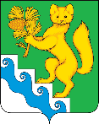 АДМИНИСТРАЦИЯ БОГУЧАНСКОГО  РАЙОНАПОСТАНОВЛЕНИЕ30.06. 2023 г                           с. Богучаны                                       № 641-пО внесении изменений в муниципальную программу «Развитие образования Богучанского района», утвержденную постановлением администрации Богучанского района от 01.11.2013 № 1390-пВ соответствии со статьей 179 Бюджетного кодекса РФ, постановлением администрации Богучанского района от 17.07.2013 № 849-п «Об утверждении Порядка принятия решений о разработке муниципальных программ Богучанского района, их формировании и реализации», статьями 7, 8, 47  Устава Богучанского района Красноярского краяПОСТАНОВЛЯЮ:1. Внести изменения в муниципальную программу «Развитие образования Богучанского района», утвержденную постановлением администрации Богучанского района от 01.11.2013 № 1390-п, следующего содержания:1.1. В приложении № 5 к муниципальной программе «Развитие образования Богучанского района», в паспорте подпрограммы 1 «Развитие дошкольного, общего и дополнительного образования детей» строку «Объемы и источники финансирования подпрограммы» изложить в новой редакции:     1.2. В приложении № 6 к муниципальной программе «Развитие образования Богучанского района», в паспорте подпрограммы 2 «Государственная поддержка детей сирот, расширение практики применения семейных форм воспитания»  строку «Объемы и источники финансирования подпрограммы» изложить в новой редакции:        1.3. Приложение к постановлению администрации Богучанского района от  01.11.  . № 1390-п  изложить в новой редакции согласно приложению № 1 к настоящему постановлению.        1.4. Приложение № 1 к паспорту муниципальной программы «Развитие образования Богучанского района» изложить в новой редакции согласно приложению № 2 к настоящему постановлению.       1.5. Приложение № 3 к   муниципальной программе «Развитие образования Богучанского района» изложить в новой редакции согласно приложению № 3  к настоящему постановлению.          1.6. Приложение № 2 к   муниципальной программе «Развитие образования Богучанского района» изложить в новой редакции согласно приложению № 4.       1.7. Приложение № 4 к   муниципальной программе «Развитие образования Богучанского района» изложить в новой редакции согласно приложению № 5 к настоящему постановлению.      1.8. Приложение № 2 к подпрограмме «Развитие дошкольного, общего и дополнительного образования» изложить в новой редакции согласно приложению № 6 к настоящему постановлению.                      1.9. Приложение № 2 к   подпрограмме «Господдержка детей-сирот, расширение практики применения семейных форм воспитания» изложить в новой редакции согласно приложению № 7 к настоящему постановлению.        1.10. Приложение № 7 к муниципальной программе «Развитие образования Богучанского района» изложить в новой редакции согласно приложению № 8 к настоящему постановлению.          1.11. Приложение № 1 к подпрограмме 3 «Обеспечение реализации муниципальной программы и прочие мероприятия в области образования»  изложить в новой редакции согласно приложению № 9 к настоящему постановлению.             1.12. Приложение № 2 к подпрограмме 3 «Обеспечение реализации муниципальной программы и прочие мероприятия в области образования»  изложить в новой редакции согласно приложению № 10 к настоящему постановлению.      	         2. Контроль за исполнением настоящего постановления возложить на заместителя Главы Богучанского района по социальным вопросам И.М. Брюханова.        3. Постановление вступает в силу после опубликования в Официальном вестнике Богучанского района.Глава Богучанского района                                                                         А.С. Медведев                                                                                                                     Приложение № 1 к постановлениюадминистрации Богучанского района                                                                                                                       от  30.06.2023 г. № 641-g                                                                                                                       Приложение	                                                                                                                                                                                       к постановлению администрации                                                                                                        Богучанского района                                                                                                                                                     от  « 01 » «11»  . № 1390-пМуниципальная программа «Развитие образования Богучанского района»Паспорт  муниципальной  программы  «Развитие образованияБогучанского района» 2. Характеристика текущего состояния в сфере образования Богучанского района, основные показатели социально-экономического развития Богучанского района и анализ социальных, финансово-экономических и прочих рисков реализации муниципальной программыПрограмма «Развитие образования Богучанского района» (далее Программа) определяет стратегические цели и задачи развития системы муниципального образования. В рамках реализации приоритетных направлений развития образования главной целью совершенствования муниципальной системы образования является обеспечение условий для удовлетворения потребностей граждан в общедоступном качественном образовании, свободного функционирования и развития системы образования в районе, а также достижение высокого стандарта качества содержания и технологий образования.Предлагаемая к реализации Программа ориентирована на наиболее эффективное решение проблем в муниципальном образовании, которые в ближайшее время могут оказать значительное воздействие на процессы модернизации образования в Богучанском районе. Проектно-целевой подход реализации Программы позволит обеспечить интенсивное развитие системы образования в районе по всем направлениям за счет внедрения новых перспективных разработок, выполнения поисковых экспериментальных проектов, а также проектов по мониторингу и сопровождению процессов их внедрения в практику.Действие Федерального закона «Об образовании в Российской Федерации»достаточно динамично определило порядок принятия и введения в действие подзаконных нормативных правовых актов, направленных на обеспечение правового механизма реализации указанного Федерального закона. В связи с произошедшими и продолжающимися кардинальными изменениями законодательства в сфере образования, возникает необходимость корректировки реализованной Программы развития образования на 2018-2021 годы, обеспечить преемственность программных мероприятий Программы на 2022-2025 годы, которые соответствуют новым требованиям и тенденциям.Муниципальная система образования Богучанского района имеет в свое составе: 24 общеобразовательных учреждений, из них 23 средних и 1 основная общеобразовательные школы, 29 дошкольных образовательных учреждений, 1 структурное  подразделение  общеобразовательной школы, 2 учреждения дополнительного образования детей, 1 оздоровительный лагерь.Все общеобразовательные организации имеют бессрочные лицензии, свидетельства об аккредитации. Дошкольные образовательные учреждения имеют лицензии, в том числе на осуществление медицинской деятельности.В 2021-2022 учебном году в образовательных организациях района обучаются 5341обучающихся, в организациях дополнительного образования 4508 обучающихся, 2140 воспитанника посещают детский сад, на базе детского оздоровительного лагеря ежегодно отдыхает 160 детей школьного возраста.В последние годы наблюдается тенденция к уменьшению количества детей дошкольного возраста. Количество мест в дошкольных учреждениях достаточно для приема детей, поэтому в дошкольных образовательных организациях Богучанского района отсутствует очередность.Дошкольные образовательные организации укомплектованы педагогическими кадрами: педагогических работников 237 человек, помощников воспитателей 138. Все педагогические работники  имеют соответствующее образование. С высшим образованием – 63 воспитателя (26,6%), со средним профессиональным образованием – 174 (73,4%). Работникам дошкольных образовательных организаций создаются все условия для повышения квалификации, все проходят своевременно курсовую переподготовку, в том числе и по введению ФГОС.В дошкольных образовательных учреждениях создаются условия, обеспечивающие безопасность и комфорт детей,  использование новых технологий обучения, а также современная прозрачная для потребителей информационная среда  управления и оценки качества. Для этого проводится модернизация образовательной сети, внедрен ФГОС дошкольного общего образования.В целях охраны и укрепления здоровья детей имеются медицинские кабинеты, изоляторы. Функционируют музыкальные и физкультурные залы. Учреждения соответствуют требованиям охраны труда и обеспечения безопасности жизнедеятельности воспитанников и сотрудников, пожарной безопасности, санитарно-гигиеническим нормам. В соответствии с целями и задачами дошкольные учреждения используют современные формы и методы организации образовательного процесса. Коллективы дошкольных организаций работают над созданием комфортных условий, способствующих полному и свободному гармоническому развитию каждого ребенка в соответствии с его возрастными, индивидуальными потребностями и эмоциональным благополучием.В целях обеспечения качества управления процессом подготовки к обновлению образовательной системы на уровне дошкольного образования с 2014 года в детских садах района введен федеральный государственный образовательный стандарт дошкольного образования. Все локальные акты приведены в соответствие с действующим законодательством, воспитатели прошли курсовую подготовку по переходу на новые стандарты. Для решения задач совершенствования материально-технической базы дошкольных образовательных организаций в соответствие с современными требованиями и повышения безопасности зданий были выделены средства из муниципального бюджета на частичные ремонты зданий, на закупку и установку технологического оборудования в пищеблоки, установку систем видеонаблюдения.В системе общего образования на протяжении последних лет сохраняется тенденция к уменьшению детей школьного возраста. Демографическая ситуация продолжает оставаться серьезным фактором, влияющим на развитие образования в районе.Мерами социальной поддержки обучающихся  является бесплатная перевозка детей в общеобразовательные учреждения и обратно, которая осуществляется 8 школьными автобусами, обеспечивающими 9 маршрутов.  Одним из важнейших вопросов, которому уделяется большое внимание – организация питания. В образовательных учреждениях функционирует 24 школьных столовых. 100% учащихся получают горячее питание.Управлением образования администрации Богучанского района проведены ряд совещаний с руководителями общеобразовательных учреждений, направленных на решение проблемы качественного и полноценного питания в школах, связанной с укреплением здоровья детей в период обучения и формированием навыков здорового образа жизни. Для информирования общественности по вопросам организации питания учащихся на сайтах общеобразовательных организаций создан раздел «Организация питания в образовательной организации». Приоритетным направлением деятельности системы образования является обеспечение доступности и качества образования лиц с ограниченными возможностями здоровья и инвалидностью.  В районе приняты меры для обеспечения качественным доступным образованием: создана частичная доступность; работает территориальная психолого-медико-педагогическая комиссия, осуществляющая комплексное психолого-медико-педагогическое обследование детей для определения их специальных образовательных потребностей и необходимых условий для обеспечения развития, получения образования адаптации и интеграции в социум.С 1 сентября 2016 года был введен Федеральный государственный образовательный стандарт начального общего образования (далее - ФГОС НОО) обучающихся с ограниченными возможностями здоровья и умственной отсталостью.  С 1 сентября 2021 года в 90 классах обучаются 121 ребенок с ОВЗ, из них 42 ребенка инвалида, 39 из которых обучаются на дому в соответствии с медицинскими справками, 85 детей с ОВЗ  обучаются в  инклюзивных классах на базе МКОУ Богучанской школы № 1 имени К.И. Безруких, МКОУ Октябрьской средней школы № 9, МКОУ Чуноярской средней школы № 13, МКОУ Пинчугской школы, МКОУ Красногорьевской школы. Функционирование и развитие системы образования Богучанского района, её успехи напрямую зависят от ресурсного обеспечения, важнейшей составляющей которого являются кадры.В образовательных организациях в настоящее время работают всего с учётом технического персонала 1037 из них педагогические работники 507.  работников. Качественная характеристика педагогов общеобразовательных учреждений по уровню образования представляет следующую картину:- высшее образование – 74,3 %; - среднее специальное образование – 24,6 %.         48 учителей имеет высшую квалификационную категорию, что составляет 11,1% от общего количества педагогических работников школ.204 учителя имеют 1 квалификационную категорию, что составляет 46,9 % от общего количества педагогических работников школ.Образовательным организациям района требуется приток молодых специалистов. В 2021-2022 учебном году доля учителей до 30 лет составляет 12,4% . Значительную долю 43,9% составляют учителя в возрасте от 50 до 65 лет. Основными причинами, по которым молодые специалисты не возвращаются  работать в сельские школы – это социальные: отсутствие жилья и невозможность его  приобретения, удаленность от городов, первоначальная низкая заработная плата.Значительная доля учителей имеют стаж работы от 20 и более (52,2% от общего числа педагогических работников).Повышение заработной платы педагогов стало одной из целей реализуемых проектов модернизации региональных систем общего образования. По данным мониторинга  среднемесячная заработная плата педагогических работников общеобразовательных учреждений Богучанского района  в 2021 году составляла 56180,23 рублей.В целях сохранения достигнутых показателей по общеобразовательным учреждениям района продолжается ведение систематической работы по повышению качества образования:проведение методических семинаров для руководителей школ, их заместителей по вопросам контроля качества образования;проведение круглых столов с педагогическими работниками по вопросам проведения итоговой аттестации в форме единого государственного экзамена (далее – ЕГЭ) и государственного выпускного экзамена (далее – ГВЭ);разработка индивидуальных планов работы с обучающимися (выпускниками) учителей обязательных предметов ЕГЭ;проведение классными руководителями информационной и разъяснительной работы для обучающихся и их родителей;проведение контрольных мероприятий в форме мониторинга по оценке качества образования обучающихся на разных ступенях образования.   В связи с введением новых Федеральных государственных образовательных стандартов, требований Закона об образовании постепенно обновляется фонд учебной литературы.           На 2021 год учебниками школы укомплектованы на 100%. В 2021 году были приобретены учебники на 2021-2022 учебный год на сумму – 8704,6 млн. рублей.                                  Кроме того, в текущем году продолжается выплата вознаграждений за выполнение функций классного руководителя, педагогическим работникам общеобразовательных учреждений из федерального бюджета.Достичь высокого уровня и качества образования  возможно лишь путём комплексных, системных преобразований в государственной системе образования, направленных на построение целостного и эффективного образовательного пространства, в котором обеспечивается доступность качественного образования для всех слоев населения, эффективность использования имеющихся образовательных ресурсов.Концепция модернизации образования в Богучанском районе определяет в качестве основного приоритета развития отрасли обеспечение доступности качественного образования при условии эффективного использования ресурсов.В районе ведется целенаправленная работа по внедрению в систему общего образования новых организационно-экономических механизмов, обеспечивающих эффективное использование имеющихся ресурсов и повышению качества общего образования.Одним из основных стимулов школы к развитию, который ставит её в условия, когда объём финансирования учреждения зависит от эффективности организации учебной деятельности и качества предоставляемых образовательных услуг, является  нормативное подушевое финансирование. Данный принцип применяется для общеобразовательных учреждений. Проведенная работа по модернизации финансово-экономической модели позволила предпринять меры по решению следующих задач:учреждениям образования предоставлена финансовая самостоятельность, что позволяет обеспечить эффективное использование предоставленных в их распоряжение средств; использование новых экономических механизмов привело к изменению эффективности функционирования сети. В рамках муниципального бюджета финансирование потребностей образовательных учреждений растет в соответствии с меняющимися требованиями к совершенствованию материальной базы образовательных учреждений. Бюджет образования неизменно стремится к увеличению.  Приводится в соответствие требованиям пожарной безопасности состояние образовательных учреждений, но стареющие здания школ требуют ремонта, обновления коммуникаций, изменения подходов к использованию ресурсов.  С каждым годом   улучшается материально-техническая база общеобразовательных учреждений: обновляется спортивный инвентарь для оснащения спортзалов и оборудование, мебель, мультимедийное оборудование. Все образовательные учреждения имеют стабильное подключение к интернету. Это дает возможность иметь доступ к единым базам знаний, единым системам образовательных ресурсов, электронным и сетевым библиотекам. Ведется работа по использованию электронных дневников, совершенствуется автоматизированная  система управления.Доля муниципальных общеобразовательных учреждений, соответствующих современным требованиям обучения, в общем количестве муниципальных общеобразовательных учреждений составляет в отчетном периоде 87,5%. Из имеющихся в районе 24 общеобразовательных учреждений 21 учреждений соответствуют современным требованиям обучения.В утвержденных федеральных государственных образовательных стандартах начального общего и основного общего образования как обязательный компонент обучения присутствует дополнительное образование.              Произошли качественные изменения в системе воспитательной деятельности. Наибольшее развитие получила система гражданско-патриотического воспитания учащихся: развитие ученического самоуправления, социально-значимой деятельности детей.Дополнительное образование в Богучанском районе является неотъемлемой частью системы общего образования. В настоящее время в системе дополнительного образования функционирует 2 учреждения – муниципальное бюджетное образовательное учреждение дополнительного образования детей «Центр Роста» (далее - МБОУ ДОД «Центр роста»), муниципальное бюджетное образовательное учреждение дополнительного образования «Детско-юношеская спортивная школа» ( далее - МБОУ ДО ДЮСШ), в которых занимаются 5597 несовершеннолетних, преимущественно в возрасте от 5 до 18 лет. Распоряжением Правительства Российской Федерации от 29 мая 2015 г. N 996-р утверждена Стратегия развития воспитания в Российской Федерации на период до 2025 года и план мероприятий по реализации в 2016 - 2020 годах Стратегии, утвержденный 12 марта 2016 г. № 423-р, согласно которой приоритетной задачей Российской Федерации в сфере воспитания детей является развитие высоконравственной личности, разделяющей российские традиционные духовные ценности, обладающей актуальными знаниями и умениями, способной реализовать свой потенциал в условиях современного общества, готовой к мирному созиданию и защите Родины.Актуальность дополнительного образования для детей связана еще и с тем, что на протяжении последних лет наблюдается негативная тенденция ухудшения здоровья детей и подростков, половина которых имеет хронические заболевания, причем недостаток двигательной активности провоцирует у них болезни сердечнососудистой и костно-мышечной систем. Все больше обостряются проблемы курения, пьянства, употребления наркотических средств.Исключительные возможности для сохранения и укрепления здоровья, развития кругозора, формирования чувства патриотизма открывает туризм, в организации которого происходят положительные перемены. Туристско-краеведческое направление, охватывает своим влиянием свыше 60 детей. В рамках реализации мероприятий федерального и регионального проектов «Успех каждого ребенка» национального проекта «Образование» Богучанский район принимает активное участие в процессе развития  целевой модели региональной системы дополнительного образования на территории Красноярского края. По итогам 2021 года нами выполнены целевые показатели по охвату   детей в возрасте от 5 до 18 лет  дополнительным  образованием: плановое значение – 60%, фактический показатель- 73,04 %.  По данным АИС «Навигатор», освоение дополнительных предпрофессиональных и общеразвивающих программ в области искусств прошли  835 обучающихся Богучанского района, общеобразовательных общеразвивающих программ дополнительного образования детей – 4508 . Исключительные возможности для сохранения и укрепления здоровья, развития кругозора, формирования чувства патриотизма открывает туризм, в организации которого происходят положительные перемены. Туристско-краеведческое направление, охватывает своим влиянием свыше 60 детей. Самыми массовыми и популярными в системе дополнительного образования является спортивное и художественно-эстетическое направление. В настоящее время на базе учреждений дополнительного образования действует 23 творческих объединения художественно-эстетической ориентации, где занимается 607 обучающихся, и 3 объединения спортивной направленности с численностью 66 человек.     Вопросам подготовки и организации летнего отдыха детей  традиционно уделяется серьезное внимание. В каникулярный период, летом 2021 года, на условиях межведомственного сотрудничества  был реализован  Плана летнего образовательного отдыха и досуговой занятости  детей  Богучанского района. При комплектовании смены первоочередным правом пользовались обучающиеся из категории малообеспеченных, многодетных семей, детей, попавших в трудную жизненную ситуацию. В лагерях дневного пребывания детей отдохнули 1788 обучающихся, из них 273 - из семей, находящихся в ТЖС, 30 детей-сирот, 66 несовершеннолетних, состоящих на различных видах профилактического учета.160 человек гостеприимно принял ДОЛ « Березка». 219 ребят работали в  трудовых отрядах старшеклассников. 	Целью летней оздоровительной кампании является организация безопасного отдыха и оздоровления обучающихся в период летних каникул, укрепление физического, психического, нравственного здоровья детей, увеличение количества оздоровленных детей, через организованные формы отдыха.Дети были обеспечены полноценным питанием с добавлением витаминов.Каждым педагогическим коллективом образовательных учреждений были разработаны и утверждены воспитательно-оздоровительные программы, в которые включены мероприятия по отдыху и  оздоровлению детей, мероприятия по профилактике дорожно-транспортного травматизма, профилактике применения психоактивных веществ несовершеннолетними, а также мероприятия, ориентирующие на здоровый образ жизни, профилактику безнадзорности и правонарушений, пожарной безопасности.Программы летних оздоровительных учреждений направлены на создание условий для социального, культурного самоопределения, творческой самореализации личности ребенка. Реализация программ осуществлялась через различные виды деятельности. Ежедневно проводились спортивные мероприятия, развитию творческих способностей способствовала работа творческих мастерских, конкурсные мероприятия; организация развлекательных игровых упражнений, фестивалей, конкурсов; объединения по интересам; конкурс рисунков; интеллектуальные игры.В системе образования Богучанского района сохраняются проблемы, без решения которых невозможно дальнейшее динамичное развитие:- сохраняется проблема перевода всех учащихся общеобразовательных школ в первую смену обучения. - реализация новых образовательных стандартов требует совершенствования инфраструктуры образовательных учреждений, системы отбора и сопровождения талантливых детей. Финансирование участия школьников в конкурсах и мероприятиях разного уровня, предусмотренных Программой позволит увеличить количество детей, участвующих в этих мероприятиях       - сохраняется острая потребность проведения текущих ремонтов зданий, где располагаются образовательные организации. Мероприятия по текущему ремонту позволят снизить количество предписаний контролирующих органов, а также улучшить материально-техническое состояние образовательных организаций. Это позволит увеличить долю школьников обучающихся в условиях соответствующих требованиям Федерального государственного образовательного стандарта.     Для достижения цели и решения задач муниципальной программой, требуется объединение усилий всех органов управления и самоуправления в сфере образования, расширение практики привлечения внебюджетных источников финансирования и заключение партнерских взаимоотношений с коммерческими и некоммерческими организациями.Реализация мероприятий муниципальной программы позволит решать перечисленные проблемы и тем самым обеспечивать устойчивое развитие системы образования района, повышать доступность качественного образования всем слоям населения независимо от социального статуса, уровня развития и здоровья. Основополагающим в решении проблемы организации отдыха и занятости детей является ее понимание как социально значимой проблемы, в центре которой находится личность ребенка, его будущее, судьба новых поколений.Среди приоритетных направлений деятельности управления образования можно выделить:1.    Повышение качества оказания образовательных услуг:1.1. повышение качества образования выпускников по образовательным программам среднего общего образования;1.2. повышение качества образования выпускников по образовательным программам основного общего образования.1.3. усиление контроля за деятельностью общеобразовательных учреждений по подготовке выпускников к государственной итоговой аттестации.2. Создание условий для обучения учащихся с ограниченными возможностями здоровья.3. Подготовка образовательных учреждений к реализации ФГОС ООО в штатном режиме.4. Повышение эффективности работы по обеспечению безопасности образовательной среды.5. Создание условий для обеспечения психолого-педагогической помощи обучающимся, испытывающим трудности в освоении основных образовательных программ, развитии и социальной адаптации.6. Создание эффективной системы выявления и развития одаренных детей.7. Создание современной здоровьесберегающей среды для обучения детей с ограниченными возможностями здоровья.Комплексный подход к развитию образования в рамках единой программы и реализации мероприятий с использованием программно-целевого метода позволят увеличить охват программными мероприятиями проблемного направления и повысить эффективность использования бюджетных средств..Приоритеты и цели социально-экономического развития в сфере образования Богучанского района, описание основных целей и задач программы, прогноз развития в сфере образованияБогучанского районаВ качестве приоритетных целей  социально-экономического развития района можно обозначить:-организацию взаимодействия образовательных учреждений дошкольного, начального и среднего (полного) общего, среднего профессионального и дополнительного образования и единой направленности системы образования в районе на удовлетворение нужд экономики;-модернизацию образовательной среды в соответствии с федеральными образовательными стандартами (ФГОС);-создание системы выявления, развития и поддержки одаренных детей и талантливой молодежи;-модернизацию системы профессиональной ориентации;-модернизацию системы повышения квалификации и переподготовки педагогических работников образовательных и дошкольных учреждений;-создание и модернизация безбарьерной среды для детей с ограниченными возможностями здоровья при получении образовательных услуг;-построение системы оценки качества образования.Реализация программы обеспечит всем жителям района доступность качественного образования, соответствующего требованиям федеральных государственных стандартов и условиям социально-экономического развития района.Результат реализации муниципальной программы, ее эффективность и результативность представляется следующими целевыми индикаторами:     1. «Удельный вес численности населения в возрасте 5-18 лет, охваченного образованием, в общей численности населения в возрасте 5-18 лет», к 2030 году составит 95,0 %.   2. «Отношение численности детей в возрасте 3–7 лет, которым предоставлена возможность получать услуги дошкольного образования, к численности детей в возрасте от 3 до 7 лет, скорректированной на численность детей в возрасте от 5 до 7 лет, обучающихся в школе, проживающих на территории Богучанского района (с учетом групп кратковременного пребывания)», к 2030 году составит 95,0 %; 3. «Доля муниципальных общеобразовательных организаций, соответствующих современным требованиям обучения, в общем количестве муниципальных общеобразовательных организаций» к 2030 году составит 95,0 %. Сведения о целевых индикаторах и показателях результативности муниципальной программы представлены в Перечне показателей   муниципальной программы «Развитие образования Богучанского района» (приложение №1).Механизм реализации отдельных мероприятиймуниципальной программыРешение задач муниципальной программы достигается реализацией трех подпрограмм, реализация отдельных мероприятий муниципальной программой не предусмотрено.5. Прогноз конечных результатов муниципальной программы,характеризующих целевое состояние (изменение состояния) уровня и качества жизни населения, социальной сферы, экономики, степени реализации других общественно значимых интересов и потребностей в сфере образования Богучанского районаСвоевременная и в полном объеме реализация муниципальной программы позволит:повысить удовлетворенность населения качеством образовательных услуг; повысить привлекательность педагогической профессии и уровень квалификации преподавательских кадров;ликвидировать очереди на зачисление детей в дошкольные образовательные организации; создать условия, соответствующие требованиям федеральных государственных образовательных стандартов во всех общеобразовательных организациях; обеспечить охват не менее 50,0 процентов детей в возрасте 5-18 лет программами дополнительного образования.	6. Перечень подпрограмм с указанием сроков их реализации и ожидаемых результатов В рамках муниципальной программы в период с 2022 по 2025 годы будут реализованы три подпрограммы, которые призваны обеспечить достижение цели муниципальной программы и решение программных задач:«Развитие дошкольного, общего и дополнительного образования детей»; «Государственная поддержка детей сирот, расширение практики применения семейных форм воспитания»;«Обеспечение реализации муниципальной программы и прочие мероприятия в области образования». Для каждой подпрограммы сформулированы цели, задачи, показатели результативности, определены их значения и механизмы реализации (приложения №№ 5 - 7 к муниципальной программе).В ходе реализации подпрограмм будут выполнены следующие показатели, в том числе по подпрограмме 1 «Развитие дошкольного, общего и дополнительного образования детей»:обеспеченность детей дошкольного возраста местами в дошкольных образовательных учреждениях к 2025 году составит 95%;удельный вес воспитанников дошкольных образовательных организаций, расположенных на территории Богучанского района,  обучающихся по программам, соответствующим требованиям стандартов дошкольного образования, в общей численности воспитанников дошкольных образовательных организаций, расположенных на территории Богучанского района к 2025 году составит 100 %;доля муниципальных образовательных организаций, реализующих программы общего образования, здания которых находятся в аварийном состоянии или требуют капитального ремонта, в общей численности муниципальных образовательных организаций, реализующих программы общего образования, к 2025 году составит 22%;доля муниципальных образовательных организаций, реализующих программы общего образования, имеющих физкультурный зал, в общей численности муниципальных образовательных организаций, реализующих программы общего образования к 2025 году составит 95,0 %;доля обучающихся в муниципальных общеобразовательных организациях, занимающихся во вторую (третью) смену, в общей численности обучающихся в муниципальных  общеобразовательных организаций к 2025 году составит 10,0 %;доля базовых образовательных учреждений (обеспечивающих совместное обучение инвалидов и лиц, не имеющих нарушений)  в общем количестве образовательных учреждений, реализующих программы общего образования  к 2025 году составит 20,0 %;охват детей в возрасте 5–18 лет программами дополнительного образования (удельный вес численности детей, получающих услуги дополнительного образования, в общей численности детей в возрасте 5–18 лет) к 2025 году составит 75,0 %;удельный вес численности обучающихся по программам общего образования, участвующих в олимпиадах и конкурсах различного уровня, в общей численности обучающихся по программам общего образования к 2025 году составит 85,0 %;доля оздоровленных детей школьного возраста к 2025 году составит              90,0 %;Ожидаемые результаты реализации задач подпрограммы к 2025году:Более 2140 детей получат услуги дошкольного образования;204 семьям выплачивается компенсация части родительской платы за содержание ребенка в МКДОУ;Открыты новые здания  дошкольных образовательных учреждений в п. Таежный, МКДОУ детский сад «Теремок» и МКДОУ детский сад «Солнышко», очередность детей от 3-х до 7 лет в п. Таежном отсутствует;приведение ДОУ в соответствие требованиям правил пожарной безопасности, санитарным нормам и правилам улучшат условия пребывания детей в ДОУ;ежегодно 5341 учащихся   получат услуги общего образования;100% детей в образовательных учреждениях будут обеспечены горячим питанием;ежегодно школьники Богучанского района получат услуги общего образования;улучшение качества образования;создание условий для обеспечения энергосбережения и повышения энергетической эффективности в образовательных учреждениях Богучанского района, а также наиболее комфортных условий для обучения школьников;образовательные учреждения улучшат условия для ведения образовательной деятельности;повысится качество образования через развитие профильного обучения, подготовка обучающихся в Роснефтьклассах обеспечит необходимое количество  специалистов для района и края;формирование у детей навыков и привычек правильного поведения на дорогах, предупреждение детского травматизма на дорогах;4508 детей получат услуги по дополнительному образованию;выявление одаренных детей на территории Богучанского района;40 лучших выпускников получат премию «Главы района»;приобретение оборудования дает возможность обучающимся сдавать нормы ГТО;включение школьников района в состав сборных края обеспечивает дополнительные средства на материально-техническое оснащение учреждений дополнительного образования;приобретение оборудования и проведение  мастер-классов для одаренных детей;улучшение условий для организации учебно-тренировочного процесса;1788 школьников получат поноценный отдых в лагерях с дневным пребыванием детей; 240 детей будут отправлены к месту отдыха и оздоровления;организован отдых и оздоровление в летний период в загородном лагере для 160 человек ежегодно;категории работников будет выплачена дополнительная заработная плата;создание условий для отдыха, оздоровления, занятости детей и подростков и укрепления материально-технической базы детского оздоровительного лагеря "Березка".По подпрограмме «Государственная поддержка детей – сирот, расширение практики применения семейных форм воспитания:количество детей, оставшихся без попечения родителей, к 2025 году составит 250 человек;доля детей, оставшихся без попечения родителей,  переданных не родственникам (в приемные семьи, на усыновление (удочерение), под опеку (попечительство), охваченных другими формами семейного устройства (семейные детские дома, патронатные семьи), находящихся в муниципальных учреждениях всех типов, к 2025 году составит 31,0 %;Ожидаемые результаты реализации мероприятий подпрограммы:выявление детей-сирот и детей, оставшихся без попечения родителей, проведению обследования условий их жизни;Обеспечение детей-сирот и детей, оставшихся без попечения родителей, лиц из числа детей-сирот и детей, оставшихся без попечения родителей Богучанского района жилыми помещениями. Данный показатель  осуществляется до 2022 года включительно.Осуществление контроля  за условиями жизни подопечных детей, детей, переданных в приемную семью;По подпрограмме «Обеспечение реализации муниципальной  программы и прочие мероприятия в области образования»:уровень исполнения бюджета к 2025году составит 98 %;уровень удовлетворенности жителей      Богучанского района качеством  предоставления муниципальных  услуг в сфере образования к 2025 году составит 80 %;соблюдение сроков предоставления годовой отчетности к 2025 году составит 3 балла.Ожидаемые результаты реализации мероприятий подпрограммы к 2025году:позволит проводить анализ действующей системы образования Богучанского района;осуществлять экономический анализ деятельности управления образования и подведомственных муниципальных учреждений;планировать соответствующие расходы бюджета, составлять обоснования бюджетных ассигнований;привидение внешнего вида объекта и прилегающей к нему территории.Основные меры правового регулирования в сфере образования  Богучанского района, направленные на достижение цели и (или) конечных результатов программы, с обоснованиемосновных положений и сроков принятия необходимых нормативных правовых актовОсновные меры правового регулирования в сфере образования Богучанского района, направленные на достижение цели и (или) конечных результатов программы, приведены в приложении № 1 к муниципальной программе.Информация о распределении планируемых расходовпо отдельным мероприятиям программы, подпрограммам с указанием главных распорядителей средств районного бюджета,  а также по годам реализации программы	Финансирование муниципальной программы осуществляется за счет бюджетных ассигнований бюджета района, внебюджетных источников,  а также субсидий и  субвенций из средств федерального и краевого бюджета.Муниципальная  программа состоит из подпрограмм, информация о распределении планируемых расходов по подпрограммам с указанием главных распорядителей средств районного бюджета, а также по годам реализации муниципальной программы приведены в приложении № 2 к настоящей муниципальной программе.Информация об объеме бюджетных ассигнований,  направленных на реализацию научной, научно-технической  и инновационной деятельностиВ планируемом периоде не предусмотрено финансирование, направленное на реализацию научной, научно-технической и инновационной деятельности. 10. Информация о ресурсном обеспечении и прогнозной оценке расходов на реализацию целей муниципальной программы с учетом источников финансирования, а также  перечень реализуемых мероприятийИнформация о ресурсном обеспечении и прогнозной оценке расходов на реализацию целей муниципальной программы с учетом источников финансирования приведена в приложении № 3 к настоящей муниципальной программе.      На финансирование отдельных мероприятий программы могут быть привлечены средства федерального, краевого бюджетов при участии управления образования в конкурсах по отбору муниципальных программ для предоставления субсидий бюджетам муниципальных образований Красноярского края в целях финансирования мероприятий программы согласно Государственной программе «Развитие образования».11. Прогноз сводных показателей муниципальных заданий, в случае оказания муниципальными учреждениями муниципальных услуг юридическим и (или) физическим лицом, выполнения работ прогноз сводных показателей муниципальных заданий представляется по муниципальным учреждения, в отношении которых ответственный исполнитель (соисполнитель) программы осуществляет функции и полномочия учредителей.	Оказание муниципальных услуг, включенных в муниципальные задания по данной программе предусмотрено приложением  №4 к программе.Приложение № 8 к постановлению администрации                                                                                          Богучанского района от 30.06. 2023 № 641-п                                                                     Приложение № 7                                                                                                 к муниципальной программе  «Развитие образования                                                                                                 Богучанского района»Подпрограмма 3 «Обеспечение реализации муниципальной программы и прочие мероприятия в области образования»  1.Паспорт подпрограммы2. Основные разделы подпрограммы2.1. Постановка проблемы  и обоснование необходимости разработки подпрограммы	Подпрограмма направлена на осуществление координации деятельности подведомственных муниципальных учреждений. Сфера реализации подпрограммы охватывает: финансовое, хозяйственное и учебно-методическое обеспечение подведомственных учреждений образования; осуществление функций руководства и управления в сфере установленных полномочий.Управление образования является структурным подразделением администрации Богучанского района, которое осуществляет полномочия в области образования и защиты прав несовершеннолетних на основании и во исполнение Конституции Российской Федерации, Федеральных законов и иных нормативных правовых актов Российской Федерации, законов края, правовых актов Губернатора края и Правительства края, муниципальных нормативных правовых актов и осуществляет функции по:1) разработке нормативно-правовых актов в областях дошкольного, начального общего, основного общего, среднего (полного) общего образования, а также в сфере защиты прав и основных гарантий ребенка;2) по оказанию муниципальных услуг, управлению и распоряжению муниципальной собственностью в областях дошкольного, начального общего, основного общего, среднего (полного) общего образования, дополнительного образования, а также в сфере защиты прав и основных гарантий ребенка.К задачам управления образования относятся:1. Создание правовых, организационных и иных гарантий сохранения и развития системы образования на территории Богучанского района.2. Обеспечение государственных гарантий прав граждан на получение общедоступного и бесплатного дошкольного, начального общего, основного общего, среднего (полного) общего образования.3. Создание условий для получения гражданами дополнительного образования.4. Обеспечение социальной поддержки и социального обслуживания детей-сирот, детей, оставшихся без попечения родителей.5. Обеспечение информирования граждан о состоянии образования.Исполнение управлением образования функций главного распорядителя бюджетных средств налагает обязательства по организации эффективного финансового менеджмента.2.2. Основная цель, задачи  и сроки выполнения подпрограммы, показатели результативностиЦелью подпрограммы является: создание условий для эффективного, ответственного и прозрачного управления финансовыми ресурсами в рамках выполнения установленных функций, обеспечивающих деятельность образовательных учреждений.Задачи подпрограммы:1. Организация деятельности управления образования, обеспечивающего деятельность образовательных учреждений, направленной на эффективное управление отраслью.Срок выполнения программы: 2021-2025 годы.Перечень показателей результативности подпрограммы представлен в приложении № 1 к подпрограмме. 2.3. Механизм реализации подпрограммыИсточниками финансирования подпрограммы являются  средства краевого бюджета, средства местного бюджета.   Главным распорядителем бюджетных средств  является управление образования администрации Богучанского района. Финансирование мероприятий, предусмотренных подпрограммой, осуществляется согласно бюджетным заявкам от распорядителя бюджетных средств.При поступлении средств на лицевой счет распорядителя, производятся кассовые расходы.2.4. Управление подпрограммой и контроль  за ходом ее выполненияУправление подпрограммой и контроль за ходом ее выполнения осуществляется в соответствии с Порядком принятия решений о разработке муниципальных программ Богучанского района, их формировании и реализации, утвержденного постановлением администрации Богучанского района от 17.07.2013 № 849-п. Ответственным за подготовку и представление отчетных данных является  управление образования администрации Богучанского района.Контроль за целевым и эффективным расходованием средств бюджета, предусмотренных на реализацию мероприятий подпрограммы, осуществляется управлением образования администрации Богучанского района,  финансовым управлением администрации Богучанского района, контрольно-счетной комиссией муниципального образования Богучанский район.  2.5. Оценка социально-экономической эффективностиСоциально-экономическая эффективность реализации подпрограммы зависит от степени достижения ожидаемого конечного результата. Обязательным условием эффективности программы является успешное выполнение показателей результативности подпрограммы, а также мероприятий в установленные сроки.В ходе реализации подпрограммы будут выполнены следующие показатели, в том числе:уровень исполнения бюджета к 2025 году составит 98 %;уровень удовлетворенности жителей      Богучанского района качеством  предоставления муниципальных  услуг в сфере образования к 2025 году составит 80 %;соблюдение сроков предоставления годовой отчетности к 2025 году составит 3 балла.Подпрограмма позволит:координировать деятельность подведомственных учреждений;создание и поддержку образовательной сферы Богучанского района;улучшение внешнего вида объекта и прилегающей к нему территории.2.6. Мероприятия подпрограммыПеречень мероприятий  подпрограммы с указанием объемов финансирования представлены в приложении № 2 к подпрограмме. Каждое мероприятие носит комплексный характер и представляет собой совокупность взаимосвязанных действий по достижению ожидаемых результатов муниципальной программы.2.7. Обоснование финансовых, материальных и  трудовых затрат (ресурсное обеспечение подпрограммы)Финансовое обеспечение реализации подпрограммы осуществляется за счет средств краевого и местного бюджетов.Объемы и источники финансирования приведены в Приложении № 2 к настоящей подпрограмме.Объем финансирования будет уточняться при формировании бюджета Богучанского района на соответствующие периоды исходя из возможностей бюджета района.  Приложение  № 9 к постановлению администрации 	Богучанского района от 30.06. 2023 № 641-п                                                                                                                                                                      Приложение № 1                                                                                                                                                                      к подпрограмме 3 «Обеспечение реализации	муниципальной программы и прочие мероприятия	в области образования»Показатели результативности программы «Обеспечение реализации муниципальной программы и прочие мероприятия в области образования»Объемы и источники финансирования подпрограммыПодпрограмма финансируется за счет средств  федерального бюджета, средств краевого бюджета, районного бюджета и внебюджетных источников.Объем финансирования подпрограммы составит 6 427 569 435,79 рублей;в том числе по годам:2022 год – 1 627 247 507,56  рублейв том числе за счет средств:федерального бюджета – 70 054 906,43 рублей;краевого бюджета – 952 100 289,12  рублей;районного бюджета – 581 058 525,01 рублей;внебюджетных источников – 24 033 787,00 рублей.2023 год – 1 646 742  296,23  рублейв том числе за счет средств:федерального бюджета – 84 739 317,42 рублей;краевого бюджета – 938 781 606,64   рублей;районного бюджета – 614 382 875,68 рублей;внебюджетных источников – 8 838 496,49 рублей.2024 год – 1 603 799 416,00  рублейв том числе за счет средств:федерального бюджета – 84 675 033,85 рублей;краевого бюджета – 899 730 036,15   рублей;районного бюджета – 616 786 346,00 рублей;внебюджетных источников – 2 608 000,00 рублей;2025 год – 1 549 780 216,00  рублейв том числе за счет средств:федерального бюджета – 30 335 507,35 рублей;краевого бюджета – 900 050 362,65   рублей;районного бюджета – 616 786 346,00 рублей;внебюджетных источников – 2 608 000,00 рублейОбъемы и источники финансирования подпрограммыПодпрограмма финансируется за счет средств краевого бюджета.Объем финансирования подпрограммы составит:  Всего 37 428 928,00 рублей, в том числе:2022 год -  15 585 028,00 рублей;2023 год – 7 674 900,00 рублей;2024 год – 7 084 500,00 рублей;2025 год – 7 084 500,00 рублей.Наименование муниципальной программыМуниципальная программа «Развитие образования  Богучанского района» (далее – муниципальная программа).Основания для разработки муниципальной программыСтатья 179 Бюджетного кодекса Российской Федерации;Постановление администрации Богучанского района от 17.07.2013 № 849-п «Об утверждении Порядка принятия решений о разработке муниципальных программ Богучанского района, их формировании и реализации». Ответственный исполнитель Управление образования администрации Богучанского района Красноярского краяСоисполнители программы-Управление социальной защиты населения администрации Богучанского района (2014 год);- Администрация Богучанского района (до 2022 года включительно);- МКУ «Муниципальная служба заказчика» (до 2022 года включительно);-Управление муниципальной собственностью Богучанского района  (до 2022 года включительно).Перечень подпрограмм и отдельных мероприятий муниципальной программыПодпрограмма 1 «Развитие дошкольного, общего и дополнительного образования детей»;Подпрограмма 2 «Господдержка детей-сирот, расширение практики применения семейных форм воспитания»;Подпрограмма 3 «Обеспечение реализации муниципальной программы и прочие мероприятия в области образования».Цели муниципальной программыОбеспечение высокого качества образования, соответствующего потребностям граждан и перспективным задачам развития  экономики  Богучанского района; государственная поддержка детей-сирот, детей, оставшихся без попечения родителей, отдых и оздоровление детей в летний периодЗадачи муниципальной программы1. Создание в системе дошкольного, общего и дополнительного образования равных возможностей для современного качественного образования, позитивной социализации детей и отдыха, оздоровления детей в летний период;2. Развитие семейных форм воспитания детей-сирот и детей, оставшихся без попечения родителей, оказание государственной поддержки детям-сиротам и детям, оставшимся без попечения родителей, а также лицам из их числа;3. Создание условий для эффективного управления отраслью.Сроки реализации  муниципальной программы2014 – 2030 годы без деления на этапыПеречень целевых показателей на долгосрочный период Целевые показатели: Удельный вес численности населения в возрасте 5-18 лет, охваченного образованием, в общей численности населения в возрасте 5-18 лет,  к 2030 году составит 95% ;Отношение численности детей в возрасте 3–7 лет, которым предоставлена возможность получать услуги дошкольного образования, к численности детей в возрасте от 3 до 7 лет, скорректированной на численность детей в возрасте от 5 до 7 лет, обучающихся в школе, проживающих на территории Богучанского района (с учетом групп кратковременного пребывания), к 2030 году составит 95,00%;Доля муниципальных общеобразовательных организаций, соответствующих современным требованиям обучения, в общем количестве муниципальных общеобразовательных организаций* к 2030 году составит 95,0 %.Значения целевых показателей на долгосрочный период представлены в приложении № 2 к паспорту муниципальной программы.Ресурсное обеспечение муниципальной программы, в том числе в разбивке по всем источникам финансирования по годам реализацииОбъем финансирования программы составит 17 119 470 454,78 рублей, в том числе:по годам реализации:2014 год – 966 349 952,03 рублей;2015 год – 1 263 347 537,68  рублей;2016 год – 1 415 218 208,05 рублей;2017 год – 1 253 802 575,90 рублей;2018 год – 1 247 221 261,28 рублей;2019 год – 1 297 859 524,37 рублей;2020 год – 1 338 705 667,08 рублей;2021 год – 1 485 420 845,54 рублей;2022 год – 1 741 019 212,30 рублей;2023 год – 1 764 291 998,55 рублей;2024 год -  1 700 126 436,00 рублей;2025 год – 1 646 107 236,00 рублей.Из них:средства федерального бюджета – 378 094 785,61 рублейпо годам реализации:2014 год – 0,00 рублей;2015 год – 2 776 000,00  рублей;2016 год – 3 930 480,00 рублей;2017 год – 1 756 553,31 рублей;2018 год – 0,00 рублей;2019 год – 0,00 рублей;2020 год – 30 606 809,48 рублей;2021 год – 69 220 177,77 рублей;2022 год – 70 054 906,43 рублей;2023 год – 84 739 317,42 рублей;2024 год – 84 675 033,85 рублей;2025 год – 30 335 507,35 рублей.средства краевого бюджета – 9 095 423 991,13  рублей,   в том числе:2014 год – 483 846 584,30 рублей; 2015 год – 535 450 930,00 рублей; 2016 год – 680 574 732,00 рублей; 2017 год – 675 115 927,06 рублей; 2018 год – 708 871 707,81 рублей; 2019 год – 734 466 211,60 рублей; 2020 год – 746 979 242,13 рублей;2021 год – 789 560 753,67 рублей; 2022 год – 972 780 527,12 рублей;2023 год – 953 827 976,64 рублей; 2024 год – 906 814 536,15 рублей;  2025 год -  907 134 862,65 рублей.средства бюджета муниципального образования – 7 119 684 835,46 рублейв том числе:2014 год – 457 495 487,73 рублей;2015 год – 569 835 903,37 рублей; 2016 год – 452 235 423,93 рублей; 2017 год – 571 799 079,75 рублей; 2018 год – 530 129 318,37 рублей; 2019 год – 558 838 109,39 рублей; 2020 год – 556 807 331,47 рублей; 2021 год – 621 250 249,70 рублей; 2022 год – 673 249 991,75 рублей; 2023 год – 715 986 208,00 рублей; 2024 год – 706 028 866,00 рублей; 2025 год -  706 028 866,00 рублей.Внебюджетные источники – 526 266 842,58 рублейв том числе:в 2014 году – 25 007 880,00 рублей;в 2015 году – 155 284 704,31 рублей;в 2016 году – 278 477 572,12 рублей;в 2017 году -  5 131 015,78 рублей;в 2018 году -  8 220 235,10 рублей;в 2019 году -  4 555 203,38 рублей;в 2020 году -  4 312 284,00 рублей;в 2021 году -  5 389 664,40 рублей;в 2022 году -  24 933 787,00 рублей;в 2023 году -  9 738 496,49 рублей;в 2024 году – 2 608 000,00 рублей;в 2025 году -  2 608 000,00 рублей.Перечень объектов капитального строительстваОбъекты капитального строительства в приложении    № 3 к паспорту муниципальной программы.Приложение № 2 к постановлению администрацииБогучанского района от 30.06. 2023 № 641-пПриложение № 1                                                     к паспорту муниципальной программы "Развитие образования Богучанского района"Цели, задачи, показатели результативности (показатели развития отрасли, вида экономической деятельности)№ п/пЦелевые показатели, задачи, показатели результативностиЕдиница измеренияВес показателя результативностиИсточник информации2011 год2022 год2023 год2024 год2025 год№ п/пЦелевые показатели, задачи, показатели результативностиЕдиница измеренияВес показателя результативностиИсточник информации2011 год2022 год2023 год2024 год2025 год№ п/пЦелевые показатели, задачи, показатели результативностиЕдиница измеренияВес показателя результативностиИсточник информации2011 год2022 год2023 год2024 год2025 годЦель: Обеспечение высокого качества образования, соответствующего потребностям граждан и перспективным задачам развития  экономики  Богучанского района, государственная поддержка детей-сирот, детей, оставшихся без попечения родителей, отдых и оздоровление детей в летний период.Цель: Обеспечение высокого качества образования, соответствующего потребностям граждан и перспективным задачам развития  экономики  Богучанского района, государственная поддержка детей-сирот, детей, оставшихся без попечения родителей, отдых и оздоровление детей в летний период.Цель: Обеспечение высокого качества образования, соответствующего потребностям граждан и перспективным задачам развития  экономики  Богучанского района, государственная поддержка детей-сирот, детей, оставшихся без попечения родителей, отдых и оздоровление детей в летний период.Цель: Обеспечение высокого качества образования, соответствующего потребностям граждан и перспективным задачам развития  экономики  Богучанского района, государственная поддержка детей-сирот, детей, оставшихся без попечения родителей, отдых и оздоровление детей в летний период.Цель: Обеспечение высокого качества образования, соответствующего потребностям граждан и перспективным задачам развития  экономики  Богучанского района, государственная поддержка детей-сирот, детей, оставшихся без попечения родителей, отдых и оздоровление детей в летний период.Цель: Обеспечение высокого качества образования, соответствующего потребностям граждан и перспективным задачам развития  экономики  Богучанского района, государственная поддержка детей-сирот, детей, оставшихся без попечения родителей, отдых и оздоровление детей в летний период.Цель: Обеспечение высокого качества образования, соответствующего потребностям граждан и перспективным задачам развития  экономики  Богучанского района, государственная поддержка детей-сирот, детей, оставшихся без попечения родителей, отдых и оздоровление детей в летний период.Цель: Обеспечение высокого качества образования, соответствующего потребностям граждан и перспективным задачам развития  экономики  Богучанского района, государственная поддержка детей-сирот, детей, оставшихся без попечения родителей, отдых и оздоровление детей в летний период.Цель: Обеспечение высокого качества образования, соответствующего потребностям граждан и перспективным задачам развития  экономики  Богучанского района, государственная поддержка детей-сирот, детей, оставшихся без попечения родителей, отдых и оздоровление детей в летний период.Цель: Обеспечение высокого качества образования, соответствующего потребностям граждан и перспективным задачам развития  экономики  Богучанского района, государственная поддержка детей-сирот, детей, оставшихся без попечения родителей, отдых и оздоровление детей в летний период.1Удельный вес численности населения в возрасте 5-18 лет, охваченного образованием, в общей численности населения в возрасте 5-18 лет%ХГос. стат. отчетность95,095,095,095,02Отношение численности детей в возрасте 3–7 лет, которым предоставлена возможность получать услуги дошкольного образования, к численности детей в возрасте от 3 до 7 лет, скорректированной на численность детей в возрасте от 5 до 7 лет, обучающихся в школе, проживающих на территории Богучанского района (с учетом групп кратковременного пребывания)%ХВедомственная отчетность90,095,095,095,03Доля муниципальных общеобразовательных организаций, соответствующих современным требованиям обучения, в общем количестве муниципальных общеобразовательных организаций.%ХВедомственная отчетность95,095,095,095,0Задача 1.Создание в системе дошкольного, общего и дополнительного образования равных возможностей для современного качественного образования, позитивной социализации детей и отдыха, оздоровления детей в летний период.Задача 1.Создание в системе дошкольного, общего и дополнительного образования равных возможностей для современного качественного образования, позитивной социализации детей и отдыха, оздоровления детей в летний период.Задача 1.Создание в системе дошкольного, общего и дополнительного образования равных возможностей для современного качественного образования, позитивной социализации детей и отдыха, оздоровления детей в летний период.Задача 1.Создание в системе дошкольного, общего и дополнительного образования равных возможностей для современного качественного образования, позитивной социализации детей и отдыха, оздоровления детей в летний период.Задача 1.Создание в системе дошкольного, общего и дополнительного образования равных возможностей для современного качественного образования, позитивной социализации детей и отдыха, оздоровления детей в летний период.Задача 1.Создание в системе дошкольного, общего и дополнительного образования равных возможностей для современного качественного образования, позитивной социализации детей и отдыха, оздоровления детей в летний период.Задача 1.Создание в системе дошкольного, общего и дополнительного образования равных возможностей для современного качественного образования, позитивной социализации детей и отдыха, оздоровления детей в летний период.Задача 1.Создание в системе дошкольного, общего и дополнительного образования равных возможностей для современного качественного образования, позитивной социализации детей и отдыха, оздоровления детей в летний период.Задача 1.Создание в системе дошкольного, общего и дополнительного образования равных возможностей для современного качественного образования, позитивной социализации детей и отдыха, оздоровления детей в летний период.Задача 1.Создание в системе дошкольного, общего и дополнительного образования равных возможностей для современного качественного образования, позитивной социализации детей и отдыха, оздоровления детей в летний период.Подпрограмма 1 «Развитие дошкольного, общего и дополнительного образования детей» Подпрограмма 1 «Развитие дошкольного, общего и дополнительного образования детей» Подпрограмма 1 «Развитие дошкольного, общего и дополнительного образования детей» Подпрограмма 1 «Развитие дошкольного, общего и дополнительного образования детей» Подпрограмма 1 «Развитие дошкольного, общего и дополнительного образования детей» Подпрограмма 1 «Развитие дошкольного, общего и дополнительного образования детей» Подпрограмма 1 «Развитие дошкольного, общего и дополнительного образования детей» Подпрограмма 1 «Развитие дошкольного, общего и дополнительного образования детей» Подпрограмма 1 «Развитие дошкольного, общего и дополнительного образования детей» Подпрограмма 1 «Развитие дошкольного, общего и дополнительного образования детей» 1. Обеспечить доступность дошкольного образования, соответствующего единому стандарту качества дошкольного образования.1. Обеспечить доступность дошкольного образования, соответствующего единому стандарту качества дошкольного образования.1. Обеспечить доступность дошкольного образования, соответствующего единому стандарту качества дошкольного образования.1. Обеспечить доступность дошкольного образования, соответствующего единому стандарту качества дошкольного образования.1. Обеспечить доступность дошкольного образования, соответствующего единому стандарту качества дошкольного образования.1. Обеспечить доступность дошкольного образования, соответствующего единому стандарту качества дошкольного образования.1. Обеспечить доступность дошкольного образования, соответствующего единому стандарту качества дошкольного образования.1. Обеспечить доступность дошкольного образования, соответствующего единому стандарту качества дошкольного образования.1. Обеспечить доступность дошкольного образования, соответствующего единому стандарту качества дошкольного образования.1. Обеспечить доступность дошкольного образования, соответствующего единому стандарту качества дошкольного образования.1.1.1Обеспеченность детей дошкольного возраста местами в дошкольных образовательных учреждениях %0,15Ведомственная отчетность82,095,095,095,01.1.2Удельный вес воспитанников дошкольных образовательных организаций, расположенных на территории Богучанского района,  обучающихся по программам, соответствующим требованиям стандартов дошкольного образования, в общей численности воспитанников дошкольных образовательных организаций, расположенных на территории Богучанского района%0,07Ведомственная отчетность-100,0100,0100,0100,02. Обеспечить условия и качество обучения, соответствующие федеральным государственным стандартам начального общего, основного общего, среднего общего образования.2. Обеспечить условия и качество обучения, соответствующие федеральным государственным стандартам начального общего, основного общего, среднего общего образования.2. Обеспечить условия и качество обучения, соответствующие федеральным государственным стандартам начального общего, основного общего, среднего общего образования.2. Обеспечить условия и качество обучения, соответствующие федеральным государственным стандартам начального общего, основного общего, среднего общего образования.2. Обеспечить условия и качество обучения, соответствующие федеральным государственным стандартам начального общего, основного общего, среднего общего образования.2. Обеспечить условия и качество обучения, соответствующие федеральным государственным стандартам начального общего, основного общего, среднего общего образования.2. Обеспечить условия и качество обучения, соответствующие федеральным государственным стандартам начального общего, основного общего, среднего общего образования.2. Обеспечить условия и качество обучения, соответствующие федеральным государственным стандартам начального общего, основного общего, среднего общего образования.2. Обеспечить условия и качество обучения, соответствующие федеральным государственным стандартам начального общего, основного общего, среднего общего образования.2. Обеспечить условия и качество обучения, соответствующие федеральным государственным стандартам начального общего, основного общего, среднего общего образования.1.2.1Доля государственных (муниципальных) образовательных организаций, реализующих программы общего образования, здания которых находятся в аварийном состоянии или требуют капитального ремонта, в общей численности государственных (муниципальных) образовательных организаций, реализующих программы общего образования %0,1Гос. стат. отчетность12,022,022,022,01.2пепетро.2Доля государственных (муниципальных) образовательных организаций, реализующих программы общего образования, имеющих физкультурный зал, в общей численности государственных (муниципальных) образовательных организаций, реализующих программы общего образования %0,13Гос. стат. отчетность92,095,095,095,01.2.3Доля обучающихся в муниципальных общеобразовательных организациях, занимающихся во вторую (третью) смену, в общей численности обучающихся в муниципальных  общеобразовательных организаций%0,04Гос. стат. отчетность10,010,010,010,01.2.4Доля базовых образовательных учреждений (обеспечивающих совместное обучение инвалидов и лиц, неимеющих нарушений)  в общем количестве образовательных учреждений, реализующих программы общего образования%0,1Ведомственная отчетность8,320,020,020,03. Содействовать выявлению и поддержке одаренных детей.3. Содействовать выявлению и поддержке одаренных детей.3. Содействовать выявлению и поддержке одаренных детей.3. Содействовать выявлению и поддержке одаренных детей.3. Содействовать выявлению и поддержке одаренных детей.3. Содействовать выявлению и поддержке одаренных детей.3. Содействовать выявлению и поддержке одаренных детей.3. Содействовать выявлению и поддержке одаренных детей.1.3.1Охват детей в возрасте 5–18 лет программами дополнительного образования (удельный вес численности детей, получающих услуги дополнительного образования, в общей численности детей в возрасте 5–18 лет)%0,07Ведомственная отчетность50,063,070,075,01.3.2Удельный вес численности обучающихся по программам общего образования, участвующих в олимпиадах и конкурсах различного уровня, 
в общей численности обучающихся по программам общего образования%0,04Ведомственная отчетность80,582,084,085,04. Обеспечить безопасный, качественный отдых и оздоровление детей.4. Обеспечить безопасный, качественный отдых и оздоровление детей.4. Обеспечить безопасный, качественный отдых и оздоровление детей.4. Обеспечить безопасный, качественный отдых и оздоровление детей.4. Обеспечить безопасный, качественный отдых и оздоровление детей.4. Обеспечить безопасный, качественный отдых и оздоровление детей.4. Обеспечить безопасный, качественный отдых и оздоровление детей.4. Обеспечить безопасный, качественный отдых и оздоровление детей.4. Обеспечить безопасный, качественный отдых и оздоровление детей.1.4.1Доля оздоровленных детей школьного возраста%0,07Ведомственная отчетность90,090,090,090,0Задача 3 Развитие семейных форм воспитания детей-сирот и детей, оставшихся без попечения родителей, оказание государственной поддержки детям-сиротам и детям, оставшимся без попечения родителей, а также лицам из их числаЗадача 3 Развитие семейных форм воспитания детей-сирот и детей, оставшихся без попечения родителей, оказание государственной поддержки детям-сиротам и детям, оставшимся без попечения родителей, а также лицам из их числаЗадача 3 Развитие семейных форм воспитания детей-сирот и детей, оставшихся без попечения родителей, оказание государственной поддержки детям-сиротам и детям, оставшимся без попечения родителей, а также лицам из их числаЗадача 3 Развитие семейных форм воспитания детей-сирот и детей, оставшихся без попечения родителей, оказание государственной поддержки детям-сиротам и детям, оставшимся без попечения родителей, а также лицам из их числаЗадача 3 Развитие семейных форм воспитания детей-сирот и детей, оставшихся без попечения родителей, оказание государственной поддержки детям-сиротам и детям, оставшимся без попечения родителей, а также лицам из их числаЗадача 3 Развитие семейных форм воспитания детей-сирот и детей, оставшихся без попечения родителей, оказание государственной поддержки детям-сиротам и детям, оставшимся без попечения родителей, а также лицам из их числаЗадача 3 Развитие семейных форм воспитания детей-сирот и детей, оставшихся без попечения родителей, оказание государственной поддержки детям-сиротам и детям, оставшимся без попечения родителей, а также лицам из их числаЗадача 3 Развитие семейных форм воспитания детей-сирот и детей, оставшихся без попечения родителей, оказание государственной поддержки детям-сиротам и детям, оставшимся без попечения родителей, а также лицам из их числаЗадача 3 Развитие семейных форм воспитания детей-сирот и детей, оставшихся без попечения родителей, оказание государственной поддержки детям-сиротам и детям, оставшимся без попечения родителей, а также лицам из их числаЗадача 3 Развитие семейных форм воспитания детей-сирот и детей, оставшихся без попечения родителей, оказание государственной поддержки детям-сиротам и детям, оставшимся без попечения родителей, а также лицам из их числаПодпрограмма 2 «Государственная поддержка детей сирот, расширение практики применения семейных форм воспитания»Подпрограмма 2 «Государственная поддержка детей сирот, расширение практики применения семейных форм воспитания»Подпрограмма 2 «Государственная поддержка детей сирот, расширение практики применения семейных форм воспитания»Подпрограмма 2 «Государственная поддержка детей сирот, расширение практики применения семейных форм воспитания»Подпрограмма 2 «Государственная поддержка детей сирот, расширение практики применения семейных форм воспитания»Подпрограмма 2 «Государственная поддержка детей сирот, расширение практики применения семейных форм воспитания»Подпрограмма 2 «Государственная поддержка детей сирот, расширение практики применения семейных форм воспитания»Подпрограмма 2 «Государственная поддержка детей сирот, расширение практики применения семейных форм воспитания»Подпрограмма 2 «Государственная поддержка детей сирот, расширение практики применения семейных форм воспитания»Подпрограмма 2 «Государственная поддержка детей сирот, расширение практики применения семейных форм воспитания»3.1.1Колличество детей, оставшихся без попечения родителейчел.0,07Ведомственная отчетность2502502502503.1.2Доля детей, оставшихся без попечения родителей,  переданных неродственникам (в приемные семьи, на усыновление (удочерение), под опеку (попечительство), охваченных другими формами семейного устройства (семейные детские дома, патронатные семьи), находящихся в муниципальных учреждениях всех типов%0,07Гос. стат. отчетность31,031,031,031,0Задача 2. Создание условий для эффективного управления отрасльюЗадача 2. Создание условий для эффективного управления отрасльюЗадача 2. Создание условий для эффективного управления отрасльюЗадача 2. Создание условий для эффективного управления отрасльюЗадача 2. Создание условий для эффективного управления отрасльюЗадача 2. Создание условий для эффективного управления отрасльюЗадача 2. Создание условий для эффективного управления отрасльюЗадача 2. Создание условий для эффективного управления отрасльюЗадача 2. Создание условий для эффективного управления отрасльюЗадача 2. Создание условий для эффективного управления отрасльюПодпрограмма 3 «Обеспечение реализациимуниципальной программы и прочие мероприятия в области образования»Подпрограмма 3 «Обеспечение реализациимуниципальной программы и прочие мероприятия в области образования»Подпрограмма 3 «Обеспечение реализациимуниципальной программы и прочие мероприятия в области образования»Подпрограмма 3 «Обеспечение реализациимуниципальной программы и прочие мероприятия в области образования»Подпрограмма 3 «Обеспечение реализациимуниципальной программы и прочие мероприятия в области образования»Подпрограмма 3 «Обеспечение реализациимуниципальной программы и прочие мероприятия в области образования»Подпрограмма 3 «Обеспечение реализациимуниципальной программы и прочие мероприятия в области образования»Подпрограмма 3 «Обеспечение реализациимуниципальной программы и прочие мероприятия в области образования»Подпрограмма 3 «Обеспечение реализациимуниципальной программы и прочие мероприятия в области образования»Подпрограмма 3 «Обеспечение реализациимуниципальной программы и прочие мероприятия в области образования»4.1.1Уровень исполнения бюджета%0,04годовой отчет об исполнении бюджетане менее 98не менее 98не менее 98не менее 984.1.2.Уровень удовлетворенности жителей Богучанского района качеством предоставления услуг в сфере образования%0,04результаты социалогического опросане менее 80не менее 80не менее 80не менее 804.1.3.Соблюдение сроков предоставления годовой бюджетной отчетности баллХФинансовое управление адмнистрации Богучанского районане менее 3не менее 3не менее 3не менее 34.1.4.Улучшение внешнего вида объекта и прилегающей к нему территории%0,01Ведомственная отчетность-100--*муниципальная общеобразовательная организация считается соответствующей современным требованиям обучения, при условии наличия в ней 80% современных условий обучения. *муниципальная общеобразовательная организация считается соответствующей современным требованиям обучения, при условии наличия в ней 80% современных условий обучения. *муниципальная общеобразовательная организация считается соответствующей современным требованиям обучения, при условии наличия в ней 80% современных условий обучения. *муниципальная общеобразовательная организация считается соответствующей современным требованиям обучения, при условии наличия в ней 80% современных условий обучения. *муниципальная общеобразовательная организация считается соответствующей современным требованиям обучения, при условии наличия в ней 80% современных условий обучения. *муниципальная общеобразовательная организация считается соответствующей современным требованиям обучения, при условии наличия в ней 80% современных условий обучения. Приложение № 3                                                                                                                                                                к     Постановлению администрации Богучанского района                                                                                            от 30.06. 2023 № 641-пПриложение № 3
к муниципальной программе 
«Развитие образования Богучанского района»Ресурсное обеспечение и прогнозная оценка расходов на реализацию целей муниципальной  программы Богучанского района с учетом источников финансирования, в том числе по уровням бюджетной системыСтатусНаименование муниципальной программы, подпрограммы муниципальной программыИсточник финансированияСтатусНаименование муниципальной программы, подпрограммы муниципальной программыИсточник финансирования2022 год2023 год2024 год2025 годИтого на периодМуниципальная  программа«Развитие образования Богучанского района»Всего1 741 019 212,301 764 291 998,551 700 126 436,001 646 107 236,006 851 544 882,85Муниципальная  программа«Развитие образования Богучанского района»в том числе:в том числе:в том числе:в том числе:в том числе:в том числе:Муниципальная  программа«Развитие образования Богучанского района»федеральный бюджет 70 054 906,4384 739 317,4284 675 033,8530 335 507,35269 804 765,05Муниципальная  программа«Развитие образования Богучанского района»краевой бюджет972 780 527,12953 827 976,64906 814 536,15907 134 862,653 740 557 902,56Муниципальная  программа«Развитие образования Богучанского района»внебюджетные источники24 933 787,009 738 496,492 608 000,002 608 000,0039 888 283,49Муниципальная  программа«Развитие образования Богучанского района»бюджеты муниципальных образований673 249 991,75715 986 208,00706 028 866,00706 028 866,002 801 293 931,75Муниципальная  программа«Развитие образования Богучанского района»юридические лица0,000,000,000,000,00Подпрограмма 1«Развитие дошкольного, общего и дополнительного образования детей»Всего1 627 247 507,561 646 742 296,231 603 799 416,001 549 780 216,006 427 569 435,79Подпрограмма 1«Развитие дошкольного, общего и дополнительного образования детей»в том числе:в том числе:в том числе:в том числе:в том числе:в том числе:Подпрограмма 1«Развитие дошкольного, общего и дополнительного образования детей»федеральный бюджет 70 054 906,4384 739 317,4284 675 033,8530 335 507,35269 804 765,05Подпрограмма 1«Развитие дошкольного, общего и дополнительного образования детей»краевой бюджет952 100 289,12938 781 606,64899 730 036,15900 050 362,653 690 662 294,56Подпрограмма 1«Развитие дошкольного, общего и дополнительного образования детей»внебюджетные источники24 033 787,008 838 496,492 608 000,002 608 000,0038 088 283,49Подпрограмма 1«Развитие дошкольного, общего и дополнительного образования детей»бюджеты муниципальных образований581 058 525,01614 382 875,68616 786 346,00616 786 346,002 429 014 092,69Подпрограмма 1«Развитие дошкольного, общего и дополнительного образования детей»юридические лица0,000,000,000,000,00Подпрограмма 2«Государственная поддержка детей сирот, расширение практики применения семейных форм воспитания»Всего15 585 028,007 674 900,007 084 500,007 084 500,0037 428 928,00Подпрограмма 2«Государственная поддержка детей сирот, расширение практики применения семейных форм воспитания»в том числе:в том числе:в том числе:в том числе:в том числе:в том числе:Подпрограмма 2«Государственная поддержка детей сирот, расширение практики применения семейных форм воспитания»федеральный бюджет 0,000,000,000,000,00Подпрограмма 2«Государственная поддержка детей сирот, расширение практики применения семейных форм воспитания»краевой бюджет15 585 028,007 674 900,007 084 500,007 084 500,0037 428 928,00Подпрограмма 2«Государственная поддержка детей сирот, расширение практики применения семейных форм воспитания»внебюджетные источники0,000,000,000,000,00Подпрограмма 2«Государственная поддержка детей сирот, расширение практики применения семейных форм воспитания»бюджеты муниципальных образований0,000,000,000,000,00Подпрограмма 2«Государственная поддержка детей сирот, расширение практики применения семейных форм воспитания»юридические лица0,000,000,000,000,00Подпрограмма 3«Обеспечение реализации муниципальной программы  и прочие мероприятия в области образования»Всего98 186 676,74109 874 802,3289 242 520,0089 242 520,00386 546 519,06Подпрограмма 3«Обеспечение реализации муниципальной программы  и прочие мероприятия в области образования»в том числе:в том числе:в том числе:в том числе:в том числе:в том числе:Подпрограмма 3«Обеспечение реализации муниципальной программы  и прочие мероприятия в области образования»федеральный бюджет 0,000,000,000,000,00Подпрограмма 3«Обеспечение реализации муниципальной программы  и прочие мероприятия в области образования»краевой бюджет5 095 210,007 371 470,000,000,0012 466 680,00Подпрограмма 3«Обеспечение реализации муниципальной программы  и прочие мероприятия в области образования»внебюджетные источники900 000,00900 000,000,000,001 800 000,00Подпрограмма 3«Обеспечение реализации муниципальной программы  и прочие мероприятия в области образования»бюджеты муниципальных образований92 191 466,74101 603 332,3289 242 520,0089 242 520,00372 279 839,06Подпрограмма 3«Обеспечение реализации муниципальной программы  и прочие мероприятия в области образования»юридические лица0,000,000,000,000,00Приложение № 4                                                                                                                                             к Постановлению администрации Богучанского района от 30.06. 2023 № 641-пПриложение № 2                                                                                                                                           к муниципальной программе "Развитие образования Богучанского района"Распределение планируемых расходов за счет средств районного бюджета по  мероприятиям и подпрограммам муниципальной программы "Развитие образования Богучанского района"Статус (муниципальная программа, подпрограмма)Наименование программы, подпрограммыНаименование ГРБСГРБССтатус (муниципальная программа, подпрограмма)Наименование программы, подпрограммыНаименование ГРБСГРБС2022 год2023 год2024 год2025 годИтого на периодМуниципальная  программа«Развитие образования 
Богучанского района»всего расходное обязательство по программе в том числе по ГРБС:Х1 741 019 212,301 764 291 998,551 700 126 436,001 646 107 236,006 851 544 882,85Муниципальная  программа«Развитие образования 
Богучанского района»Управление образования администрации Богучанского района8751 727 066 184,301 759 140 438,551 700 126 436,001 646 107 236,006 832 440 294,85Муниципальная  программа«Развитие образования 
Богучанского района»МКУ "Муниципальная служба заказчика"8305 154 560,005 151 560,000,000,0010 306 120,00Муниципальная  программа«Развитие образования 
Богучанского района»Администрация Богучанского района8066 295 418,900,000,000,006 295 418,90Муниципальная  программа«Развитие образования 
Богучанского района»Управление муниципальной собственностью Богучанского района8632 503 049,100,000,000,002 503 049,10Подпрограмма 1«Развитие дошкольного, общего и дополнительного образования детей»всего расходное обязательство по подпрограмме в том числе по ГРБС:Х1 627 247 507,561 646 742 296,231 603 799 416,001 549 780 216,006 427 569 435,79Подпрограмма 1«Развитие дошкольного, общего и дополнительного образования детей»МКУ "Муниципальная служба заказчика"8305 154 560,005 151 560,000,000,0010 306 120,00Подпрограмма 1«Развитие дошкольного, общего и дополнительного образования детей»Управление образования администрации Богучанского района8751 622 092 947,561 641 590 736,231 603 799 416,001 549 780 216,006 417 263 315,79Подпрограмма 2«Государственная поддержка детей сирот, расширение практики применения семейных форм воспитания»всего расходное обязательство по подпрограмме в том числе по ГРБС:87515 585 028,007 674 900,007 084 500,007 084 500,0037 428 928,00Подпрограмма 2«Государственная поддержка детей сирот, расширение практики применения семейных форм воспитания»Управление образования администрации Богучанского района8756 786 560,007 674 900,007 084 500,007 084 500,0028 630 460,00Подпрограмма 2«Государственная поддержка детей сирот, расширение практики применения семейных форм воспитания»Администрация Богучанского района8066 295 418,900,000,000,006 295 418,90Подпрограмма 2«Государственная поддержка детей сирот, расширение практики применения семейных форм воспитания»Управление муниципальной собственностью Богучанского района8632 503 049,100,000,000,002 503 049,10Подпрограмма           3«Обеспечение реализации муниципальной программы и прочие мероприятия в области образования»всего расходное обязательство по подпрограмме в том числе по ГРБС:87598 186 676,74109 874 802,3289 242 520,0089 242 520,00386 546 519,06Подпрограмма           3«Обеспечение реализации муниципальной программы и прочие мероприятия в области образования»Управление образования администрации Богучанского района87598 186 676,74109 874 802,3289 242 520,0089 242 520,00386 546 519,06Приложение № 5                                                                            к постановлению администации Богучанского района                                                  от 30.06. 2023 № 641-пПриложение № 4                                                                                 к муниципальной программе "Развитие образования Богучанского района"Прогноз сводных показателей муниципальных заданий на оказание (выполнение) муниципальных услуг (работ) муниципальными учреждениями по муниципальной программе "Развитие образования Богучанского района"Наименование услуги, (работы)Значение показателя объема услуги (работы)Значение показателя объема услуги (работы)Значение показателя объема услуги (работы)Значение показателя объема услуги (работы)Расходы на оказание (выполнение) муниципальной услуги (работы) в рубляхРасходы на оказание (выполнение) муниципальной услуги (работы) в рубляхРасходы на оказание (выполнение) муниципальной услуги (работы) в рубляхРасходы на оказание (выполнение) муниципальной услуги (работы) в рубляхНаименование услуги, (работы)2022  год     2023 год2024 год2025 год2022 год2023 год2024 год2025 годПодпрограмма 1. «Развитие дошкольного, общего и дополнительного образования детей»Подпрограмма 1. «Развитие дошкольного, общего и дополнительного образования детей»Подпрограмма 1. «Развитие дошкольного, общего и дополнительного образования детей»Подпрограмма 1. «Развитие дошкольного, общего и дополнительного образования детей»Подпрограмма 1. «Развитие дошкольного, общего и дополнительного образования детей»Подпрограмма 1. «Развитие дошкольного, общего и дополнительного образования детей»Подпрограмма 1. «Развитие дошкольного, общего и дополнительного образования детей»Подпрограмма 1. «Развитие дошкольного, общего и дополнительного образования детей»Подпрограмма 1. «Развитие дошкольного, общего и дополнительного образования детей»Наименование  услуги и ее содержание: организация предоставления дополнительного образования детейНаименование  услуги и ее содержание: организация предоставления дополнительного образования детейНаименование  услуги и ее содержание: организация предоставления дополнительного образования детейНаименование  услуги и ее содержание: организация предоставления дополнительного образования детейНаименование  услуги и ее содержание: организация предоставления дополнительного образования детейНаименование  услуги и ее содержание: организация предоставления дополнительного образования детейНаименование  услуги и ее содержание: организация предоставления дополнительного образования детейНаименование  услуги и ее содержание: организация предоставления дополнительного образования детейНаименование  услуги и ее содержание: организация предоставления дополнительного образования детейЧисло лиц, прошедших спортивную подготовку11711711711724772444,1225418793,0422564420,0022564420,00Количество человеко-час18345618345618345620638824772444,1225418793,0422564420,0022564420,00Количество мероприятий3434342524772444,1225418793,0422564420,0022564420,00Количество участников мероприятий225022502250200024772444,1225418793,0422564420,0022564420,00Количество человеко-час20174420174420174420174430716010,0128152965,2927166500,0027166500,00Количество мероприятий1818181830716010,0128152965,2927166500,0027166500,00Количество участников мероприятий160016001600160030716010,0128152965,2927166500,0027166500,00Наименование  услуги и ее содержание: организация безопасного, качественного отдыха и оздоровления детейНаименование  услуги и ее содержание: организация безопасного, качественного отдыха и оздоровления детейНаименование  услуги и ее содержание: организация безопасного, качественного отдыха и оздоровления детейНаименование  услуги и ее содержание: организация безопасного, качественного отдыха и оздоровления детейНаименование  услуги и ее содержание: организация безопасного, качественного отдыха и оздоровления детейНаименование  услуги и ее содержание: организация безопасного, качественного отдыха и оздоровления детейНаименование  услуги и ее содержание: организация безопасного, качественного отдыха и оздоровления детейНаименование  услуги и ее содержание: организация безопасного, качественного отдыха и оздоровления детейНаименование  услуги и ее содержание: организация безопасного, качественного отдыха и оздоровления детейКоличество детодней33603360336033609 208 892,689 699 138,389 453 314,009 453 314,00Количество детей1601601601609 208 892,689 699 138,389 453 314,009 453 314,00Приложение № 6 к Постановлению администрации Богучанского района                                                                                   от 30.06. 2023 № 641-пПриложение № 2
к подпрограмме 1 «Развитие дошкольного, общего и дополнительного образования детей»Перечень мероприятий подпрограммы с указанием объема средств на их реализацию и ожидаемых результатов№ п/пНаименование программы, подпрограммыГРБСКод бюджетной классификацииКод бюджетной классификацииКод бюджетной классификацииРасходы по годам реализации подпрограммы (руб.)Расходы по годам реализации подпрограммы (руб.)Расходы по годам реализации подпрограммы (руб.)Расходы по годам реализации подпрограммы (руб.)Расходы по годам реализации подпрограммы (руб.)Ожидаемый результат от реализации подпрограммного мероприятия 
(в натуральном выражении)№ п/пНаименование программы, подпрограммыГРБСГРБСРз ПрЦСР2022 год2023 год2024 год2025 годИтого на периодОжидаемый результат от реализации подпрограммного мероприятия 
(в натуральном выражении)Цель: создание в системе дошкольного, общего и дополнительного образования равных возможностей для современного качественного образования, позитивной социализации детей и оздоровления детей в летний периодЦель: создание в системе дошкольного, общего и дополнительного образования равных возможностей для современного качественного образования, позитивной социализации детей и оздоровления детей в летний периодЦель: создание в системе дошкольного, общего и дополнительного образования равных возможностей для современного качественного образования, позитивной социализации детей и оздоровления детей в летний периодЦель: создание в системе дошкольного, общего и дополнительного образования равных возможностей для современного качественного образования, позитивной социализации детей и оздоровления детей в летний периодЦель: создание в системе дошкольного, общего и дополнительного образования равных возможностей для современного качественного образования, позитивной социализации детей и оздоровления детей в летний периодЦель: создание в системе дошкольного, общего и дополнительного образования равных возможностей для современного качественного образования, позитивной социализации детей и оздоровления детей в летний периодЦель: создание в системе дошкольного, общего и дополнительного образования равных возможностей для современного качественного образования, позитивной социализации детей и оздоровления детей в летний периодЦель: создание в системе дошкольного, общего и дополнительного образования равных возможностей для современного качественного образования, позитивной социализации детей и оздоровления детей в летний периодЦель: создание в системе дошкольного, общего и дополнительного образования равных возможностей для современного качественного образования, позитивной социализации детей и оздоровления детей в летний периодЦель: создание в системе дошкольного, общего и дополнительного образования равных возможностей для современного качественного образования, позитивной социализации детей и оздоровления детей в летний периодЦель: создание в системе дошкольного, общего и дополнительного образования равных возможностей для современного качественного образования, позитивной социализации детей и оздоровления детей в летний периодЦель: создание в системе дошкольного, общего и дополнительного образования равных возможностей для современного качественного образования, позитивной социализации детей и оздоровления детей в летний периодЗадача № 1 Обеспечить доступность дошкольного образования, соответствующего единому стандарту качества дошкольного образованияЗадача № 1 Обеспечить доступность дошкольного образования, соответствующего единому стандарту качества дошкольного образованияЗадача № 1 Обеспечить доступность дошкольного образования, соответствующего единому стандарту качества дошкольного образованияЗадача № 1 Обеспечить доступность дошкольного образования, соответствующего единому стандарту качества дошкольного образованияЗадача № 1 Обеспечить доступность дошкольного образования, соответствующего единому стандарту качества дошкольного образованияЗадача № 1 Обеспечить доступность дошкольного образования, соответствующего единому стандарту качества дошкольного образованияЗадача № 1 Обеспечить доступность дошкольного образования, соответствующего единому стандарту качества дошкольного образованияЗадача № 1 Обеспечить доступность дошкольного образования, соответствующего единому стандарту качества дошкольного образованияЗадача № 1 Обеспечить доступность дошкольного образования, соответствующего единому стандарту качества дошкольного образованияЗадача № 1 Обеспечить доступность дошкольного образования, соответствующего единому стандарту качества дошкольного образованияЗадача № 1 Обеспечить доступность дошкольного образования, соответствующего единому стандарту качества дошкольного образованияЗадача № 1 Обеспечить доступность дошкольного образования, соответствующего единому стандарту качества дошкольного образования1.1.1Реализация основных общеобразовательных программ дошкольного образованияУправление образования администрации Богучанского района87507 01 0110075880167 854 546,74                    141 871 300,00                       151 339 800,00                       151 339 800,00                       612 405 446,74   Получат услуги дошкольного образования 2140 детей1.1.1Реализация основных общеобразовательных программ дошкольного образованияУправление образования администрации Богучанского района87507 010110074080111 486 870,00                    116 884 100,00                       114 568 700,00                       114 568 700,00                       457 508 370,00   Получат услуги дошкольного образования 2140 детей1.1.1Реализация основных общеобразовательных программ дошкольного образованияУправление образования администрации Богучанского района87507 0101100272410,003 695 076,000,000,00                        3 695 076,00   Получат услуги дошкольного образования 2140 детей1.1.1Реализация основных общеобразовательных программ дошкольного образованияУправление образования администрации Богучанского района87507 0101100272421 402 992,50765 000,000,000,00                        2 167 992,50   Получат услуги дошкольного образования 2140 детей1.1.1Реализация основных общеобразовательных программ дошкольного образованияУправление образования администрации Богучанского района87507 010110010340299 460,000,000,000,00                           299 460,00   Получат услуги дошкольного образования 2140 детей1.1.2Создание условий для предоставления общедоступного и бесплатного дошкольного образования, содержание детей присмотр и уходУправление образования администрации Богучанского района87507 01011004001054 286 451,5256 190 648,5371 996 518,1072 062 520,44254 536 138,59Получат услуги дошкольного образования 2140 детей1.1.2Создание условий для предоставления общедоступного и бесплатного дошкольного образования, содержание детей присмотр и уходУправление образования администрации Богучанского района87507 01011004101077 400 100,3862 450 800,0062 450 800,0062 450 800,00264 752 500,38Получат услуги дошкольного образования 2140 детей1.1.2Создание условий для предоставления общедоступного и бесплатного дошкольного образования, содержание детей присмотр и уходУправление образования администрации Богучанского района87507 010110047010502 003,77953 000,00839 000,00839 000,003 133 003,77Получат услуги дошкольного образования 2140 детей1.1.2Создание условий для предоставления общедоступного и бесплатного дошкольного образования, содержание детей присмотр и уходУправление образования администрации Богучанского района87507 01011004Ф0005 989 985,73138 272,000,000,006 128 257,73Получат услуги дошкольного образования 2140 детей1.1.2Создание условий для предоставления общедоступного и бесплатного дошкольного образования, содержание детей присмотр и уходУправление образования администрации Богучанского района87507 01011004Э01011 530 899,3212 908 413,6112 712 377,0012 712 377,0049 864 066,93Получат услуги дошкольного образования 2140 детей1.1.2Создание условий для предоставления общедоступного и бесплатного дошкольного образования, содержание детей присмотр и уходУправление образования администрации Богучанского района87507 01011004Г01047 955 935,8755 332 189,0355 171 671,0055 171 671,00213 631 466,90Получат услуги дошкольного образования 2140 детей1.1.2Создание условий для предоставления общедоступного и бесплатного дошкольного образования, содержание детей присмотр и уходУправление образования администрации Богучанского района87507 01011004П01038 380 326,8247 535 000,0047 535 000,0047 535 000,00180 985 326,82Получат услуги дошкольного образования 2140 детей1.1.2Создание условий для предоставления общедоступного и бесплатного дошкольного образования, содержание детей присмотр и уходУправление образования администрации Богучанского района87507 01011004М0101 179 909,731 549 732,951 277 211,001 277 211,005 284 064,68Получат услуги дошкольного образования 2140 детей1.1.3Присмотр и уход за детьми-инвалидами, детьми - сиротами, и детьми оставшимися без попечения родителей, а также дети с туберкулезной интоксикацией. Меры поддержки членам семей мобилизованных граждан.Управление образования администрации Богучанского района87507 01011000853084 000,000,000,000,0084 000,00Без взимания родительской платы в муниципальных дошкольных образовательных учреждениях будет содержаться более 45 детей                                  Освобождение от платы, взимаемой за присмотр и уход за детьми в муниципальных ОУ (22 ребенка)1.1.3Присмотр и уход за детьми-инвалидами, детьми - сиротами, и детьми оставшимися без попечения родителей, а также дети с туберкулезной интоксикацией. Меры поддержки членам семей мобилизованных граждан.Управление образования администрации Богучанского района87507 0101100085300,00500 000,000,000,00500 000,00Без взимания родительской платы в муниципальных дошкольных образовательных учреждениях будет содержаться более 45 детей                                  Освобождение от платы, взимаемой за присмотр и уход за детьми в муниципальных ОУ (22 ребенка)1.1.3Присмотр и уход за детьми-инвалидами, детьми - сиротами, и детьми оставшимися без попечения родителей, а также дети с туберкулезной интоксикацией. Меры поддержки членам семей мобилизованных граждан.Управление образования администрации Богучанского района87510 030110075540817 000,00888 000,00888 000,00888 000,003 481 000,00Без взимания родительской платы в муниципальных дошкольных образовательных учреждениях будет содержаться более 45 детей                                  Освобождение от платы, взимаемой за присмотр и уход за детьми в муниципальных ОУ (22 ребенка)1.1.4Выплата компенсации части родительской платы за содержание детей в МКДОУ за счет средств краевого бюджета и расходы на доставкуУправление образования администрации Богучанского района87510 0401100755601 488 880,004 373 600,004 373 600,004 373 600,0014 609 680,00Социальная поддержка семей, имеющих детей дошкольного возраста, посещающих дошкольные организации1.1.5Мероприяти по обеспечению текущей деятельности по реализации общеобразовательных программ дошкольного образования детейМКУ Муниципальная служба заказчика83007 0101100800103 000,000,000,000,003 000,00Создание комфортных, безопасных условий для обучения детей в ДОУ1.1.5Мероприяти по обеспечению текущей деятельности по реализации общеобразовательных программ дошкольного образования детейУправление образования администрации Богучанского района87507 0101100S84001 323 700,000,000,000,001 323 700,00Создание комфортных, безопасных условий для обучения детей в ДОУ1.1.5Мероприяти по обеспечению текущей деятельности по реализации общеобразовательных программ дошкольного образования детейУправление образования администрации Богучанского района87507 0101100S840013 372,400,000,000,0013 372,40Создание комфортных, безопасных условий для обучения детей в ДОУ1.1.5Мероприяти по обеспечению текущей деятельности по реализации общеобразовательных программ дошкольного образования детейУправление образования администрации Богучанского района87507 0101100774500,001 080 810,000,000,001 080 810,00Создание комфортных, безопасных условий для обучения детей в ДОУ1.1.5Мероприяти по обеспечению текущей деятельности по реализации общеобразовательных программ дошкольного образования детейУправление образования администрации Богучанского района87507 0101100830105 000 000,004 400 000,490,000,009 400 000,49Создание комфортных, безопасных условий для обучения детей в ДОУ1.1.5Мероприяти по обеспечению текущей деятельности по реализации общеобразовательных программ дошкольного образования детейУправление образования администрации Богучанского района87507 01011004301020 000,00290,000,000,0020 290,00Создание комфортных, безопасных условий для обучения детей в ДОУИтого по задаче 1Итого по задаче 1527 019 434,78 511 516 232,61 523 152 677,10 523 218 679,44 2 084 907 023,93 Задача № 2. Обеспечить условия и качество обучения, соответствующие федеральным государственным стандартам начального общего, основного общего, среднего общего образованияЗадача № 2. Обеспечить условия и качество обучения, соответствующие федеральным государственным стандартам начального общего, основного общего, среднего общего образованияЗадача № 2. Обеспечить условия и качество обучения, соответствующие федеральным государственным стандартам начального общего, основного общего, среднего общего образованияЗадача № 2. Обеспечить условия и качество обучения, соответствующие федеральным государственным стандартам начального общего, основного общего, среднего общего образованияЗадача № 2. Обеспечить условия и качество обучения, соответствующие федеральным государственным стандартам начального общего, основного общего, среднего общего образованияЗадача № 2. Обеспечить условия и качество обучения, соответствующие федеральным государственным стандартам начального общего, основного общего, среднего общего образованияЗадача № 2. Обеспечить условия и качество обучения, соответствующие федеральным государственным стандартам начального общего, основного общего, среднего общего образованияЗадача № 2. Обеспечить условия и качество обучения, соответствующие федеральным государственным стандартам начального общего, основного общего, среднего общего образованияЗадача № 2. Обеспечить условия и качество обучения, соответствующие федеральным государственным стандартам начального общего, основного общего, среднего общего образованияЗадача № 2. Обеспечить условия и качество обучения, соответствующие федеральным государственным стандартам начального общего, основного общего, среднего общего образованияЗадача № 2. Обеспечить условия и качество обучения, соответствующие федеральным государственным стандартам начального общего, основного общего, среднего общего образованияЗадача № 2. Обеспечить условия и качество обучения, соответствующие федеральным государственным стандартам начального общего, основного общего, среднего общего образования1.2.1Реализация мероприятий по обеспечению текущей учебной деятельности основных общеобразовательных программ общего образованияУправление образования администрации Богучанского района87507 020110075640418 926 813,88                    443 830 133,42                       435 597 500,00                       435 597 500,00                    1 733 951 947,30   Создание условий для получения качественного образования детей. Ежегодно  учащихся общеобразовательных организаций Богучанского района получат услуги общего образования. 1.2.1Реализация мероприятий по обеспечению текущей учебной деятельности основных общеобразовательных программ общего образованияУправление образования администрации Богучанского района87507 020110074090106 180 918,00                    109 632 100,00                       110 468 900,00                       110 468 900,00                       436 750 818,00   Создание условий для получения качественного образования детей. Ежегодно  учащихся общеобразовательных организаций Богучанского района получат услуги общего образования. 1.2.1Реализация мероприятий по обеспечению текущей учебной деятельности основных общеобразовательных программ общего образованияУправление образования администрации Богучанского района87507 02011001034018 363 191,000,000,000,00                      18 363 191,00   Создание условий для получения качественного образования детей. Ежегодно  учащихся общеобразовательных организаций Богучанского района получат услуги общего образования. 1.2.1Реализация мероприятий по обеспечению текущей учебной деятельности основных общеобразовательных программ общего образованияУправление образования администрации Богучанского района87507 02011002724127 870 680,007 681 924,000,000,00                      35 552 604,00   Создание условий для получения качественного образования детей. Ежегодно  учащихся общеобразовательных организаций Богучанского района получат услуги общего образования. 1.2.1Реализация мероприятий по обеспечению текущей учебной деятельности основных общеобразовательных программ общего образованияУправление образования администрации Богучанского района87507 0201100272426 564 906,50                        1 022 300,00   0,000,00                        7 587 206,50   Создание условий для получения качественного образования детей. Ежегодно  учащихся общеобразовательных организаций Богучанского района получат услуги общего образования. 1.2.1Реализация мероприятий по обеспечению текущей учебной деятельности основных общеобразовательных программ общего образованияУправление образования администрации Богучанского района87507 02011005303044 461 522,7347 106 400,0047 106 400,000,00                    138 674 322,73   Создание условий для получения качественного образования детей. Ежегодно  учащихся общеобразовательных организаций Богучанского района получат услуги общего образования. 1.2.2Мероприятия по обеспечению текущей деятельности по реализации общеобразовательных программ дополнительного образования детей.Управление образования администрации Богучанского района87507 03011007564018 184 775,00                      20 350 800,00                         19 929 800,00                         19 929 800,00                         78 395 175,00   Создание условий для получения качественного дополнительного образования в общеобразовательных организациях1.2.3.Обеспечение питанием обучающихся в муниципальных общеобразовательных организациях без взимания платы.                    Обеспечение обучающихся по образовательным программам начального общего образования бесплатным горячим питанием, предусматривающим наличие горячего блюда, не считая горячего напитка.Управление образования администрации Богучанского района87510 0301100L304018 992 499,15                      23 513 921,60                         23 663 234,72                         22 995 077,59                         89 164 733,06   Школьники из малоимущих и многодетных семей, находящиеся в трудной жизненной ситуации, дети с ОВЗ, дети участников СВО имеют возможность получать бесплатное питание.    Учащиеся 1-4 классов обеспечены бесплатным горячим питанием1.2.3.Обеспечение питанием обучающихся в муниципальных общеобразовательных организациях без взимания платы.                    Обеспечение обучающихся по образовательным программам начального общего образования бесплатным горячим питанием, предусматривающим наличие горячего блюда, не считая горячего напитка.Управление образования администрации Богучанского района87510 0301100L30409 831 697,089 604 278,409 665 265,2810331122,41                      39 432 363,17   Школьники из малоимущих и многодетных семей, находящиеся в трудной жизненной ситуации, дети с ОВЗ, дети участников СВО имеют возможность получать бесплатное питание.    Учащиеся 1-4 классов обеспечены бесплатным горячим питанием1.2.3.Обеспечение питанием обучающихся в муниципальных общеобразовательных организациях без взимания платы.                    Обеспечение обучающихся по образовательным программам начального общего образования бесплатным горячим питанием, предусматривающим наличие горячего блюда, не считая горячего напитка.Управление образования администрации Богучанского района87510 0301100L304034 000,00                             33 151,36                                33 361,90                                33 359,56                              133 872,82   Школьники из малоимущих и многодетных семей, находящиеся в трудной жизненной ситуации, дети с ОВЗ, дети участников СВО имеют возможность получать бесплатное питание.    Учащиеся 1-4 классов обеспечены бесплатным горячим питанием1.2.3.Обеспечение питанием обучающихся в муниципальных общеобразовательных организациях без взимания платы.                    Обеспечение обучающихся по образовательным программам начального общего образования бесплатным горячим питанием, предусматривающим наличие горячего блюда, не считая горячего напитка.Управление образования администрации Богучанского района87507 020110008530449 500,00                           412 000,00   0,000,00                           861 500,00   Школьники из малоимущих и многодетных семей, находящиеся в трудной жизненной ситуации, дети с ОВЗ, дети участников СВО имеют возможность получать бесплатное питание.    Учащиеся 1-4 классов обеспечены бесплатным горячим питанием1.2.3.Обеспечение питанием обучающихся в муниципальных общеобразовательных организациях без взимания платы.                    Обеспечение обучающихся по образовательным программам начального общего образования бесплатным горячим питанием, предусматривающим наличие горячего блюда, не считая горячего напитка.Управление образования администрации Богучанского района87510 03011007566018 801 300,00                      28 243 400,00                         27 884 400,00                         27 884 400,00                       102 813 500,00   Школьники из малоимущих и многодетных семей, находящиеся в трудной жизненной ситуации, дети с ОВЗ, дети участников СВО имеют возможность получать бесплатное питание.    Учащиеся 1-4 классов обеспечены бесплатным горячим питанием1.2.4Мероприятия по обеспечению текущей учебной деятельности по реализации общеобразовательных программ. Обеспечение санитарно-эпидемиологических требований к организации образовательного процесса и материально-техническое оснащение процесса.Управление образования администрации Богучанского района87507 02011004002081 708 874,11                      87 825 820,46                         87 882 364,00                         87 882 364,00                       345 299 422,57   Создание комфортных, безопасных условий для обучения учащихся, охрана здоровья школьников1.2.4Мероприятия по обеспечению текущей учебной деятельности по реализации общеобразовательных программ. Обеспечение санитарно-эпидемиологических требований к организации образовательного процесса и материально-техническое оснащение процесса.Управление образования администрации Богучанского района87507 02011004102066 151 200,42                      87 364 200,00                         87 364 200,00                         87 364 200,00                       328 243 800,42   Создание комфортных, безопасных условий для обучения учащихся, охрана здоровья школьников1.2.4Мероприятия по обеспечению текущей учебной деятельности по реализации общеобразовательных программ. Обеспечение санитарно-эпидемиологических требований к организации образовательного процесса и материально-техническое оснащение процесса.Управление образования администрации Богучанского района87507 020110047020431 960,92                           910 000,00                              910 000,00                              910 000,00                           3 161 960,92   Создание комфортных, безопасных условий для обучения учащихся, охрана здоровья школьников1.2.4Мероприятия по обеспечению текущей учебной деятельности по реализации общеобразовательных программ. Обеспечение санитарно-эпидемиологических требований к организации образовательного процесса и материально-техническое оснащение процесса.Управление образования администрации Богучанского района87507 02011004Ф0003 570 260,55308 760,000,000,00                        3 879 020,55   Создание комфортных, безопасных условий для обучения учащихся, охрана здоровья школьников1.2.4Мероприятия по обеспечению текущей учебной деятельности по реализации общеобразовательных программ. Обеспечение санитарно-эпидемиологических требований к организации образовательного процесса и материально-техническое оснащение процесса.Управление образования администрации Богучанского района87507 02011004Э02011 277 696,14                      11 566 433,22                         11 697 358,00                         11 697 358,00                         46 238 845,36   Создание комфортных, безопасных условий для обучения учащихся, охрана здоровья школьников1.2.4Мероприятия по обеспечению текущей учебной деятельности по реализации общеобразовательных программ. Обеспечение санитарно-эпидемиологических требований к организации образовательного процесса и материально-техническое оснащение процесса.Управление образования администрации Богучанского района87507 02011004Г020111 842 231,11                    111 121 963,64                       111 983 152,00                       111 983 152,00                       446 930 498,75   Создание комфортных, безопасных условий для обучения учащихся, охрана здоровья школьников1.2.4Мероприятия по обеспечению текущей учебной деятельности по реализации общеобразовательных программ. Обеспечение санитарно-эпидемиологических требований к организации образовательного процесса и материально-техническое оснащение процесса.Управление образования администрации Богучанского района87507 02011004М0201 767 683,53                        1 631 560,57                           1 583 518,00                           1 583 518,00                           6 566 280,10   Создание комфортных, безопасных условий для обучения учащихся, охрана здоровья школьников1.2.4Мероприятия по обеспечению текущей учебной деятельности по реализации общеобразовательных программ. Обеспечение санитарно-эпидемиологических требований к организации образовательного процесса и материально-техническое оснащение процесса.Управление образования администрации Богучанского района87507 02011004П0205 793 000,00                        5 524 000,00                           5 454 000,00                           5 454 000,00                         22 225 000,00   Создание комфортных, безопасных условий для обучения учащихся, охрана здоровья школьников1.2.4Мероприятия по обеспечению текущей учебной деятельности по реализации общеобразовательных программ. Обеспечение санитарно-эпидемиологических требований к организации образовательного процесса и материально-техническое оснащение процесса.Управление образования администрации Богучанского района87507 0201100800100,00                        7 150 000,00   0,000,00                        7 150 000,00   Создание комфортных, безопасных условий для обучения учащихся, охрана здоровья школьников1.2.4Мероприятия по обеспечению текущей учебной деятельности по реализации общеобразовательных программ. Обеспечение санитарно-эпидемиологических требований к организации образовательного процесса и материально-техническое оснащение процесса.Управление образования администрации Богучанского района87507 0201100S84000,00                        4 151 000,00   0,000,00                        4 151 000,00   Создание комфортных, безопасных условий для обучения учащихся, охрана здоровья школьников1.2.4Мероприятия по обеспечению текущей учебной деятельности по реализации общеобразовательных программ. Обеспечение санитарно-эпидемиологических требований к организации образовательного процесса и материально-техническое оснащение процесса.Управление образования администрации Богучанского района87507 0201100S84000,00                             42 226,00   0,000,00                             42 226,00   Создание комфортных, безопасных условий для обучения учащихся, охрана здоровья школьников1.2.5Развитие творческого потенциала талантливых школьников и педагогов в муниципальных учреждениях Богучанского района. Привлечение и закрепление молодых специалистовУправление образования администрации Богучанского района87507 020110080020584 419,00                           800 000,00                              800 000,00                              800 000,00                           2 984 419,00   Создание качественных условий для эффективного обучения учащихся. Содействие закреплению молодых специалистов в школах Богучанского района. Создание "Точек роста"1.2.5Развитие творческого потенциала талантливых школьников и педагогов в муниципальных учреждениях Богучанского района. Привлечение и закрепление молодых специалистовУправление образования администрации Богучанского района87507 03011008002087 181,00                             65 011,20   0,000,00                           152 192,20   Создание качественных условий для эффективного обучения учащихся. Содействие закреплению молодых специалистов в школах Богучанского района. Создание "Точек роста"1.2.5Развитие творческого потенциала талантливых школьников и педагогов в муниципальных учреждениях Богучанского района. Привлечение и закрепление молодых специалистовУправление образования администрации Богучанского района87507 02011008Ф0204 400,000,000,000,00                               4 400,00   Создание качественных условий для эффективного обучения учащихся. Содействие закреплению молодых специалистов в школах Богучанского района. Создание "Точек роста"1.2.5Развитие творческого потенциала талантливых школьников и педагогов в муниципальных учреждениях Богучанского района. Привлечение и закрепление молодых специалистовУправление образования администрации Богучанского района87507 02011008П02040 551,00                             40 000,00                                40 000,00                                40 000,00                              160 551,00   Создание качественных условий для эффективного обучения учащихся. Содействие закреплению молодых специалистов в школах Богучанского района. Создание "Точек роста"1.2.5Развитие творческого потенциала талантливых школьников и педагогов в муниципальных учреждениях Богучанского района. Привлечение и закрепление молодых специалистовУправление образования администрации Богучанского района87507 09 01100800200,00                           154 988,80                              220 000,00                              220 000,00                              594 988,80   Создание качественных условий для эффективного обучения учащихся. Содействие закреплению молодых специалистов в школах Богучанского района. Создание "Точек роста"1.2.5Развитие творческого потенциала талантливых школьников и педагогов в муниципальных учреждениях Богучанского района. Привлечение и закрепление молодых специалистовУправление образования администрации Богучанского района87507 02011Е1516906 600 884,550,000,000,00                        6 600 884,55   Создание качественных условий для эффективного обучения учащихся. Содействие закреплению молодых специалистов в школах Богучанского района. Создание "Точек роста"1.2.5Развитие творческого потенциала талантливых школьников и педагогов в муниципальных учреждениях Богучанского района. Привлечение и закрепление молодых специалистовУправление образования администрации Богучанского района87507 02011Е151691347 415,450,000,000,00                           347 415,45   Создание качественных условий для эффективного обучения учащихся. Содействие закреплению молодых специалистов в школах Богучанского района. Создание "Точек роста"1.2.5Развитие творческого потенциала талантливых школьников и педагогов в муниципальных учреждениях Богучанского района. Привлечение и закрепление молодых специалистовУправление образования администрации Богучанского района87507 02011Е15169270 200,000,000,000,00                             70 200,00   Создание качественных условий для эффективного обучения учащихся. Содействие закреплению молодых специалистов в школах Богучанского района. Создание "Точек роста"1.2.5Развитие творческого потенциала талантливых школьников и педагогов в муниципальных учреждениях Богучанского района. Привлечение и закрепление молодых специалистовУправление образования администрации Богучанского района875 07 02 011E1517200,00                      13 163 001,86                           6 564 969,37   0,00                      19 727 971,23   Создание качественных условий для эффективного обучения учащихся. Содействие закреплению молодых специалистов в школах Богучанского района. Создание "Точек роста"1.2.5Развитие творческого потенциала талантливых школьников и педагогов в муниципальных учреждениях Богучанского района. Привлечение и закрепление молодых специалистовУправление образования администрации Богучанского района875 07 02 011E1517200,00                           692 798,14                              345 530,63   0,00                        1 038 328,77   Создание качественных условий для эффективного обучения учащихся. Содействие закреплению молодых специалистов в школах Богучанского района. Создание "Точек роста"1.2.5Развитие творческого потенциала талантливых школьников и педагогов в муниципальных учреждениях Богучанского района. Привлечение и закрепление молодых специалистовУправление образования администрации Богучанского района875 07 02 011E1517200,00                           140 000,00                                66 000,00   0,00                           206 000,00   Создание качественных условий для эффективного обучения учащихся. Содействие закреплению молодых специалистов в школах Богучанского района. Создание "Точек роста"1.2.5Развитие творческого потенциала талантливых школьников и педагогов в муниципальных учреждениях Богучанского района. Привлечение и закрепление молодых специалистовУправление образования администрации Богучанского района87507 02 01100774502 338 042,000,000,000,00                        2 338 042,00   Создание качественных условий для эффективного обучения учащихся. Содействие закреплению молодых специалистов в школах Богучанского района. Создание "Точек роста"1.2.6.Комплекс мер по содержанию помещений, отвечающих санитарным и иным правилам и нормам, обеспечение содержания и ремонта предоставленных помещенийУправление образования администрации Богучанского района875 07 0201100S52100,006 692 600,000,000,00                        6 692 600,00   Создание условий для обучения учащихся, охрана здоровья школьников. Устранение предписаний надзорных органов1.2.6.Комплекс мер по содержанию помещений, отвечающих санитарным и иным правилам и нормам, обеспечение содержания и ремонта предоставленных помещенийУправление образования администрации Богучанского района875 07 0201100S52100,0068 000,000,000,00                             68 000,00   Создание условий для обучения учащихся, охрана здоровья школьников. Устранение предписаний надзорных органов1.2.6.Комплекс мер по содержанию помещений, отвечающих санитарным и иным правилам и нормам, обеспечение содержания и ремонта предоставленных помещенийУправление образования администрации Богучанского района87507 0201100S59802 700 000,000,000,000,00                        2 700 000,00   Создание условий для обучения учащихся, охрана здоровья школьников. Устранение предписаний надзорных органов1.2.6.Комплекс мер по содержанию помещений, отвечающих санитарным и иным правилам и нормам, обеспечение содержания и ремонта предоставленных помещенийУправление образования администрации Богучанского района87507 0201100S598030 000,000,000,000,00                             30 000,00   Создание условий для обучения учащихся, охрана здоровья школьников. Устранение предписаний надзорных органов1.2.6.Комплекс мер по содержанию помещений, отвечающих санитарным и иным правилам и нормам, обеспечение содержания и ремонта предоставленных помещенийУправление образования администрации Богучанского района87507 0201100S56309 525 000,00                        8 982 500,00                           7 186 000,00                           7 186 000,00                         32 879 500,00   Создание условий для обучения учащихся, охрана здоровья школьников. Устранение предписаний надзорных органов1.2.6.Комплекс мер по содержанию помещений, отвечающих санитарным и иным правилам и нормам, обеспечение содержания и ремонта предоставленных помещенийУправление образования администрации Богучанского района87507 0201100S5630125 000,00                           720 000,00                              720 000,00   720 000,00                        2 285 000,00   Создание условий для обучения учащихся, охрана здоровья школьников. Устранение предписаний надзорных органов1.2.6.Комплекс мер по содержанию помещений, отвечающих санитарным и иным правилам и нормам, обеспечение содержания и ремонта предоставленных помещенийУправление образования администрации Богучанского района87507 0201100S55904 620 900,97                        4 055 070,64   0,000,00                        8 675 971,61   Создание условий для обучения учащихся, охрана здоровья школьников. Устранение предписаний надзорных органов1.2.6.Комплекс мер по содержанию помещений, отвечающих санитарным и иным правилам и нормам, обеспечение содержания и ремонта предоставленных помещенийУправление образования администрации Богучанского района87507 0201100S5590243 210,00                           213 425,00   0,000,00                           456 635,00   Создание условий для обучения учащихся, охрана здоровья школьников. Устранение предписаний надзорных органов1.2.6.Комплекс мер по содержанию помещений, отвечающих санитарным и иным правилам и нормам, обеспечение содержания и ремонта предоставленных помещенийУправление образования администрации Богучанского района87507 02011008301013 078 031,000,000,000,00                      13 078 031,00   Создание условий для обучения учащихся, охрана здоровья школьников. Устранение предписаний надзорных органов1.2.7Благотворительные пожертвование на повышение качества социальной инфраструктуры МКОУ Богучанской школы № 2       Управление образования администрации Богучанского района87507 0201100430205 935 756,00                        4 438 206,00                           2 608 000,00                           2 608 000,00                         15 589 962,00   Повышение качества образования через профильное обучение, подготовка обучающихся в Роснефтьклассах обеспечит необходимое количество специалистов для района и края                                                                                                 1.2.8На обеспечение деятельности советников директора по воспитанию и взаимодействию с детскими общественными объединениями в общеобразовательных организациях в рамках подпрограммы "Развитие дошкольного, общего и дополнительного образования детей" муниципальной программы "Развитие образования Богучанского района"Управление образования администрации Богучанского района87507 02011EВ517900,00955 993,967 340 429,767 340 429,76                      15 636 853,48   На обеспечение деятельности советников директора по воспитанию и взаимодействию с детскими общественными объединениями 1.2.8На обеспечение деятельности советников директора по воспитанию и взаимодействию с детскими общественными объединениями в общеобразовательных организациях в рамках подпрограммы "Развитие дошкольного, общего и дополнительного образования детей" муниципальной программы "Развитие образования Богучанского района"Управление образования администрации Богучанского района87507 02011EВ517900,0050 316,04386 340,24386 340,24                           822 996,52   На обеспечение деятельности советников директора по воспитанию и взаимодействию с детскими общественными объединениями Итого по задаче 2Итого по задаче 2             1 017 535 701,09                1 050 258 284,31                1 007 500 723,90                   953 415 521,56   4 028 710 230,86 Задача № 3. Содействовать выявлению и поддержке одаренных детейЗадача № 3. Содействовать выявлению и поддержке одаренных детейЗадача № 3. Содействовать выявлению и поддержке одаренных детейЗадача № 3. Содействовать выявлению и поддержке одаренных детейЗадача № 3. Содействовать выявлению и поддержке одаренных детейЗадача № 3. Содействовать выявлению и поддержке одаренных детейЗадача № 3. Содействовать выявлению и поддержке одаренных детейЗадача № 3. Содействовать выявлению и поддержке одаренных детейЗадача № 3. Содействовать выявлению и поддержке одаренных детейЗадача № 3. Содействовать выявлению и поддержке одаренных детейЗадача № 3. Содействовать выявлению и поддержке одаренных детейЗадача № 3. Содействовать выявлению и поддержке одаренных детей1.3.1Мероприятия по обеспечению текущей деятельности по реализации образовательных программ дополнительного образования детей.Управление образования администрации Богучанского района87507 030110040030974 500,002 906 135,007 077 931,007 077 931,0018 036 497,00Создание условий для получения качественного дополнительного образования  1.3.1Мероприятия по обеспечению текущей деятельности по реализации образовательных программ дополнительного образования детей.Управление образования администрации Богучанского района87507 03011004003113 435 486,0014 311 439,168 896 414,008 896 414,0045 539 753,16Создание условий для получения качественного дополнительного образования  1.3.1Мероприятия по обеспечению текущей деятельности по реализации образовательных программ дополнительного образования детей.Управление образования администрации Богучанского района87507 0301100400313 500 000,005 146 431,005 146 431,005 146 431,0018 939 293,00Создание условий для получения качественного дополнительного образования  1.3.1Мероприятия по обеспечению текущей деятельности по реализации образовательных программ дополнительного образования детей.Управление образования администрации Богучанского района87507 0301100400302 746 900,00974 500,00974 500,00974 500,005 670 400,00Создание условий для получения качественного дополнительного образования  1.3.1Мероприятия по обеспечению текущей деятельности по реализации образовательных программ дополнительного образования детей.Управление образования администрации Богучанского района87507 030110040032651 000,000,000,000,00651 000,00Создание условий для получения качественного дополнительного образования  1.3.1Мероприятия по обеспечению текущей деятельности по реализации образовательных программ дополнительного образования детей.Управление образования администрации Богучанского района87507 030110040033911 400,000,000,000,00911 400,00Создание условий для получения качественного дополнительного образования  1.3.1Мероприятия по обеспечению текущей деятельности по реализации образовательных программ дополнительного образования детей.Управление образования администрации Богучанского района87507 030110040033500 000,001 225 000,00500 000,00500 000,002 725 000,00Создание условий для получения качественного дополнительного образования  1.3.1Мероприятия по обеспечению текущей деятельности по реализации образовательных программ дополнительного образования детей.Управление образования администрации Богучанского района87507 0301100410305 248 360,003 100 000,003 100 000,003 100 000,0014 548 360,00Создание условий для получения качественного дополнительного образования  1.3.1Мероприятия по обеспечению текущей деятельности по реализации образовательных программ дополнительного образования детей.Управление образования администрации Богучанского района87507 0301100410303 362 696,122 400 000,002 400 000,002 400 000,0010 562 696,12Создание условий для получения качественного дополнительного образования  1.3.1Мероприятия по обеспечению текущей деятельности по реализации образовательных программ дополнительного образования детей.Управление образования администрации Богучанского района87507 030110027240484 600,00824 490,000,000,001 309 090,00Создание условий для получения качественного дополнительного образования  1.3.1Мероприятия по обеспечению текущей деятельности по реализации образовательных программ дополнительного образования детей.Управление образования администрации Богучанского района87507 030110027240225 000,00331 610,000,000,00556 610,00Создание условий для получения качественного дополнительного образования  1.3.1Мероприятия по обеспечению текущей деятельности по реализации образовательных программ дополнительного образования детей.Управление образования администрации Богучанского района87507 0301100272421 763 000,00154 412,000,000,001 917 412,00Создание условий для получения качественного дополнительного образования  1.3.1Мероприятия по обеспечению текущей деятельности по реализации образовательных программ дополнительного образования детей.Управление образования администрации Богучанского района87507 0301100272421 077 000,00128 288,000,000,001 205 288,00Создание условий для получения качественного дополнительного образования  1.3.1Мероприятия по обеспечению текущей деятельности по реализации образовательных программ дополнительного образования детей.Управление образования администрации Богучанского района87511 0101100400311 368 100,001 898 354,901 485 756,001 485 756,006 237 966,90Создание условий для получения качественного дополнительного образования  1.3.1Мероприятия по обеспечению текущей деятельности по реализации образовательных программ дополнительного образования детей.Управление образования администрации Богучанского района87511 01011004Г030525 096,000,000,000,00525 096,00Создание условий для получения качественного дополнительного образования  1.3.1Мероприятия по обеспечению текущей деятельности по реализации образовательных программ дополнительного образования детей.Управление образования администрации Богучанского района87511 01011004Э03045 760,000,000,000,0045 760,00Создание условий для получения качественного дополнительного образования  1.3.1Мероприятия по обеспечению текущей деятельности по реализации образовательных программ дополнительного образования детей.Управление образования администрации Богучанского района87507 03011004Э030198 088,01134 422,00134 422,00134 422,00601 354,01Создание условий для получения качественного дополнительного образования  1.3.1Мероприятия по обеспечению текущей деятельности по реализации образовательных программ дополнительного образования детей.Управление образования администрации Богучанского района87507 03011004Э030147 800,00136 735,00136 735,00136 735,00558 005,00Создание условий для получения качественного дополнительного образования  1.3.1Мероприятия по обеспечению текущей деятельности по реализации образовательных программ дополнительного образования детей.Управление образования администрации Богучанского района87507 03011004Г0301 702 000,001 534 064,631 528 099,211 528 099,216 292 263,05Создание условий для получения качественного дополнительного образования  1.3.1Мероприятия по обеспечению текущей деятельности по реализации образовательных программ дополнительного образования детей.Управление образования администрации Богучанского района87507 03011004Г0301 276 606,002 003 655,211 997 689,791 997 689,797 275 640,79Создание условий для получения качественного дополнительного образования  1.3.1Мероприятия по обеспечению текущей деятельности по реализации образовательных программ дополнительного образования детей.Управление образования администрации Богучанского района87507 03011004М03030 400,0023 263,6618 623,9518 623,9590 911,56Создание условий для получения качественного дополнительного образования  1.3.1Мероприятия по обеспечению текущей деятельности по реализации образовательных программ дополнительного образования детей.Управление образования администрации Богучанского района87507 03011004М0306 800,0014 888,7710 249,0510 249,0542 186,87Создание условий для получения качественного дополнительного образования  1.3.1Мероприятия по обеспечению текущей деятельности по реализации образовательных программ дополнительного образования детей.Управление образования администрации Богучанского района87507 030110047030293 000,00230 000,00230 000,00230 000,00983 000,00Создание условий для получения качественного дополнительного образования  1.3.1Мероприятия по обеспечению текущей деятельности по реализации образовательных программ дополнительного образования детей.Управление образования администрации Богучанского района87507 030110047030287 160,00250 000,00250 000,00250 000,001 037 160,00Создание условий для получения качественного дополнительного образования  1.3.1Мероприятия по обеспечению текущей деятельности по реализации образовательных программ дополнительного образования детей.Управление образования администрации Богучанского района87507 03011004503023 500,000,000,000,0023 500,00Создание условий для получения качественного дополнительного образования  1.3.1Мероприятия по обеспечению текущей деятельности по реализации образовательных программ дополнительного образования детей.Управление образования администрации Богучанского района87507 03011004503055 200,0065 000,0065 000,0065 000,00250 200,00Создание условий для получения качественного дополнительного образования  1.3.1Мероприятия по обеспечению текущей деятельности по реализации образовательных программ дополнительного образования детей.Управление образования администрации Богучанского района87507 0301100800200,000,000,000,000,00Создание условий для получения качественного дополнительного образования  1.3.2Обеспечение фунцционирования модели персонифицированного финансирования дополнительного образования детей Управление образования администрации Богучанского района87507 03011004203015 752 100,0017 497 350,0017 497 350,0017 497 350,0068 244 150,00Предоставление детям сертификатов дополнительного образования с возможностью использования в рамках системы персонифицированного финансирования дополнительного образования детей 1.3.3Выплата ежемесячной стипендии одаренным детямУправление образования администрации Богучанского района87507 020110080040187 200,00187 200,00187 200,00187 200,00748 800,00Выявление и поддержка одаренных детей на территории Богучанского района. 1.3.4Выплата премии лучшим выпускникам районаУправление образования администрации Богучанского района87507 02011008002080 000,00105 000,00105 000,00105 000,00395 000,00Итого по задаче 3Итого по задаче 3Итого по задаче 356 858 752,13 55 582 239,33 51 741 401,00 51 741 401,00 215 923 793,46 Задача № 4. Обеспечить безопасный, качественный отдых и оздоровление детейЗадача № 4. Обеспечить безопасный, качественный отдых и оздоровление детейЗадача № 4. Обеспечить безопасный, качественный отдых и оздоровление детейЗадача № 4. Обеспечить безопасный, качественный отдых и оздоровление детейЗадача № 4. Обеспечить безопасный, качественный отдых и оздоровление детейЗадача № 4. Обеспечить безопасный, качественный отдых и оздоровление детейЗадача № 4. Обеспечить безопасный, качественный отдых и оздоровление детейЗадача № 4. Обеспечить безопасный, качественный отдых и оздоровление детейЗадача № 4. Обеспечить безопасный, качественный отдых и оздоровление детейЗадача № 4. Обеспечить безопасный, качественный отдых и оздоровление детейЗадача № 4. Обеспечить безопасный, качественный отдых и оздоровление детейЗадача № 4. Обеспечить безопасный, качественный отдых и оздоровление детей1.4.1Организация оздоровительных мероприятий с дневным пребыванием детей в образовательных учреждениях в летний период и на базе МБУ ДОЛ "Березка" с круглосуточным пребыванием детей.Управление образования администрации Богучанского района87507 0701100764909 784 917,3211 858 300,0011 858 300,0011 858 300,0045 359 817,32Повышение эффективности воспитательной работы с детьми.1.4.1Организация оздоровительных мероприятий с дневным пребыванием детей в образовательных учреждениях в летний период и на базе МБУ ДОЛ "Березка" с круглосуточным пребыванием детей.Управление образования администрации Богучанского района87507 0701100764904 244 782,685 106 200,004 955 100,004 955 100,0019 261 182,68Повышение эффективности воспитательной работы с детьми.1.4.1Организация оздоровительных мероприятий с дневным пребыванием детей в образовательных учреждениях в летний период и на базе МБУ ДОЛ "Березка" с круглосуточным пребыванием детей.Управление образования администрации Богучанского района87507 0701100800301 688 249,560,000,000,001 688 249,56Повышение эффективности воспитательной работы с детьми.1.4.1Организация оздоровительных мероприятий с дневным пребыванием детей в образовательных учреждениях в летний период и на базе МБУ ДОЛ "Березка" с круглосуточным пребыванием детей.Управление образования администрации Богучанского района87507 0701100800301 265 000,001 320 741,601 265 000,001 265 000,005 115 741,60Повышение эффективности воспитательной работы с детьми.1.4.1Организация оздоровительных мероприятий с дневным пребыванием детей в образовательных учреждениях в летний период и на базе МБУ ДОЛ "Березка" с круглосуточным пребыванием детей.Управление образования администрации Богучанского района87507 0701100800300,001 265 000,000,000,001 265 000,00Повышение эффективности воспитательной работы с детьми.1.4.1Организация оздоровительных мероприятий с дневным пребыванием детей в образовательных учреждениях в летний период и на базе МБУ ДОЛ "Березка" с круглосуточным пребыванием детей.Управление образования администрации Богучанского района87507 07011004П0200,001 262 800,000,000,001 262 800,00Повышение эффективности воспитательной работы с детьми.1.4.1Организация оздоровительных мероприятий с дневным пребыванием детей в образовательных учреждениях в летний период и на базе МБУ ДОЛ "Березка" с круглосуточным пребыванием детей.Управление образования администрации Богучанского района87507 0701100S3970358 000,00282 800,00282 800,00282 800,001 206 400,00Повышение эффективности воспитательной работы с детьми.1.4.1Организация оздоровительных мероприятий с дневным пребыванием детей в образовательных учреждениях в летний период и на базе МБУ ДОЛ "Березка" с круглосуточным пребыванием детей.Управление образования администрации Богучанского района87507 0701100S3970360,00300,00300,00300,001 260,00Повышение эффективности воспитательной работы с детьми.1.4.2Создание условий, обеспечивающих безопасную жизнедеятельность в оздоровительном лагере "Березка"Управление образования администрации Богучанского района87507 0701100400401 298 000,00                        1 600 000,00                           1 600 000,00                           1 600 000,00                           6 098 000,00   Безопасные условия жизнедеятельности в оздоровительном лагере, стабильное и эффективное функционирование. Улучшение материально-технической базы.1.4.2Создание условий, обеспечивающих безопасную жизнедеятельность в оздоровительном лагере "Березка"Управление образования администрации Богучанского района87507 0701100410401 690 000,001 100 000,00 1 100 000,00 1 100 000,00                         4 990 000,00   Безопасные условия жизнедеятельности в оздоровительном лагере, стабильное и эффективное функционирование. Улучшение материально-технической базы.1.4.2Создание условий, обеспечивающих безопасную жизнедеятельность в оздоровительном лагере "Березка"Управление образования администрации Богучанского района875 07 07011002724264 000,000,00 0,00 0,00                              64 000,00   Безопасные условия жизнедеятельности в оздоровительном лагере, стабильное и эффективное функционирование. Улучшение материально-технической базы.1.4.2Создание условий, обеспечивающих безопасную жизнедеятельность в оздоровительном лагере "Березка"Управление образования администрации Богучанского района87507 07011004Г04059 000,0047 601,00 26 542,00 26 542,00                            159 685,00   Безопасные условия жизнедеятельности в оздоровительном лагере, стабильное и эффективное функционирование. Улучшение материально-технической базы.1.4.2Создание условий, обеспечивающих безопасную жизнедеятельность в оздоровительном лагере "Березка"Управление образования администрации Богучанского района87507 07011004М04060 750,00121 415,38 47 750,00 47 750,00                            277 665,38   Безопасные условия жизнедеятельности в оздоровительном лагере, стабильное и эффективное функционирование. Улучшение материально-технической базы.1.4.2Создание условий, обеспечивающих безопасную жизнедеятельность в оздоровительном лагере "Березка"Управление образования администрации Богучанского района87507 07011004Э040169 000,00175 822,00 175 822,00 175 822,00                            696 466,00   Безопасные условия жизнедеятельности в оздоровительном лагере, стабильное и эффективное функционирование. Улучшение материально-технической базы.1.4.2Создание условий, обеспечивающих безопасную жизнедеятельность в оздоровительном лагере "Березка"Управление образования администрации Богучанского района87507 0701100470400,0093 000,00 93 000,00 93 000,00                            279 000,00   Безопасные условия жизнедеятельности в оздоровительном лагере, стабильное и эффективное функционирование. Улучшение материально-технической базы.1.4.2Создание условий, обеспечивающих безопасную жизнедеятельность в оздоровительном лагере "Березка"МКУ Муниципальная служба заказчика83007 0701100S5530515 160,00515 160,00 0,00 0,00                         1 030 320,00   Безопасные условия жизнедеятельности в оздоровительном лагере, стабильное и эффективное функционирование. Улучшение материально-технической базы.1.4.2Создание условий, обеспечивающих безопасную жизнедеятельность в оздоровительном лагере "Березка"МКУ Муниципальная служба заказчика83007 0701100S55304 636 400,004 636 400,00 0,00 0,00                         9 272 800,00   Безопасные условия жизнедеятельности в оздоровительном лагере, стабильное и эффективное функционирование. Улучшение материально-технической базы.Итого по задаче 4Итого по задаче 4Итого по задаче 4Итого по задаче 4Итого по задаче 4Итого по задаче 4                   25 833 619,56                      29 385 539,98                      21 404 614,00                      21 404 614,00                      98 028 387,54   Итого по подпрограммеИтого по подпрограммеИтого по подпрограммеИтого по подпрограммеИтого по подпрограммеИтого по подпрограмме             1 627 247 507,56                1 646 742 296,23                1 603 799 416,00                1 549 780 216,00                6 427 569 435,79   в том числев том числев том числев том числев том числев том числев том числев том числев том числев том числев том числефедеральный бюджетфедеральный бюджетфедеральный бюджетфедеральный бюджетфедеральный бюджетфедеральный бюджет70 054 906,4384 739 317,4284 675 033,8530 335 507,35269 804 765,05краевой бюджеткраевой бюджеткраевой бюджеткраевой бюджеткраевой бюджеткраевой бюджет952 100 289,12938 781 606,64899 730 036,15900 050 362,653 690 662 294,56районный бюджетрайонный бюджетрайонный бюджетрайонный бюджетрайонный бюджетрайонный бюджет581 058 525,01614 382 875,68616 786 346,00616 786 346,002 429 014 092,69внебюджетные источникивнебюджетные источникивнебюджетные источникивнебюджетные источникивнебюджетные источникивнебюджетные источники24 033 787,008 838 496,492 608 000,002 608 000,0038 088 283,49Приложение № 7                                                                 к Постановлению администрации Богучанского района   от 30.06. 2023 № 641-пПриложение 2 
к  подпрограмме 2 «Господдержка детей сирот, расширение практики применения семейных форм воспитания»Перечень мероприятий подпрограммы  «Господдержка детей сирот, расширение практики применения семейных форм воспитания» с указанием объема средств на их реализацию и ожидаемых результатов№ п/пНаименование программы, подпрограммыГРБСКод бюджетной классификацииКод бюджетной классификацииКод бюджетной классификацииРасходы по годам (руб.)Расходы по годам (руб.)Расходы по годам (руб.)Расходы по годам (руб.)Расходы по годам (руб.)Ожидаемый результат от реализации подпрограммного мероприятия (в натуральном выражении)№ п/пНаименование программы, подпрограммыГРБСГРБСРз ПрЦСР2022 год2023 год2024 год2025 годИтого на периодОжидаемый результат от реализации подпрограммного мероприятия (в натуральном выражении) Цель: развитие семейных форм воспитания детей-сирот и детей, оставшихся без попечения родителей, оказание государственной поддержки детям-сиротам и детям, оставшимся без попечения родителей, а также лицам из их числа  Цель: развитие семейных форм воспитания детей-сирот и детей, оставшихся без попечения родителей, оказание государственной поддержки детям-сиротам и детям, оставшимся без попечения родителей, а также лицам из их числа  Цель: развитие семейных форм воспитания детей-сирот и детей, оставшихся без попечения родителей, оказание государственной поддержки детям-сиротам и детям, оставшимся без попечения родителей, а также лицам из их числа  Цель: развитие семейных форм воспитания детей-сирот и детей, оставшихся без попечения родителей, оказание государственной поддержки детям-сиротам и детям, оставшимся без попечения родителей, а также лицам из их числа  Цель: развитие семейных форм воспитания детей-сирот и детей, оставшихся без попечения родителей, оказание государственной поддержки детям-сиротам и детям, оставшимся без попечения родителей, а также лицам из их числа  Цель: развитие семейных форм воспитания детей-сирот и детей, оставшихся без попечения родителей, оказание государственной поддержки детям-сиротам и детям, оставшимся без попечения родителей, а также лицам из их числа  Цель: развитие семейных форм воспитания детей-сирот и детей, оставшихся без попечения родителей, оказание государственной поддержки детям-сиротам и детям, оставшимся без попечения родителей, а также лицам из их числа  Цель: развитие семейных форм воспитания детей-сирот и детей, оставшихся без попечения родителей, оказание государственной поддержки детям-сиротам и детям, оставшимся без попечения родителей, а также лицам из их числа  Цель: развитие семейных форм воспитания детей-сирот и детей, оставшихся без попечения родителей, оказание государственной поддержки детям-сиротам и детям, оставшимся без попечения родителей, а также лицам из их числа  Цель: развитие семейных форм воспитания детей-сирот и детей, оставшихся без попечения родителей, оказание государственной поддержки детям-сиротам и детям, оставшимся без попечения родителей, а также лицам из их числа  Цель: развитие семейных форм воспитания детей-сирот и детей, оставшихся без попечения родителей, оказание государственной поддержки детям-сиротам и детям, оставшимся без попечения родителей, а также лицам из их числа  Цель: развитие семейных форм воспитания детей-сирот и детей, оставшихся без попечения родителей, оказание государственной поддержки детям-сиротам и детям, оставшимся без попечения родителей, а также лицам из их числа Задача № 1. Обеспечить реализацию мероприятий, направленных на развитие в Богучанском районе семейных форм воспитания детей-сирот и детей, оставшихся без попечения родителейЗадача № 1. Обеспечить реализацию мероприятий, направленных на развитие в Богучанском районе семейных форм воспитания детей-сирот и детей, оставшихся без попечения родителейЗадача № 1. Обеспечить реализацию мероприятий, направленных на развитие в Богучанском районе семейных форм воспитания детей-сирот и детей, оставшихся без попечения родителейЗадача № 1. Обеспечить реализацию мероприятий, направленных на развитие в Богучанском районе семейных форм воспитания детей-сирот и детей, оставшихся без попечения родителейЗадача № 1. Обеспечить реализацию мероприятий, направленных на развитие в Богучанском районе семейных форм воспитания детей-сирот и детей, оставшихся без попечения родителейЗадача № 1. Обеспечить реализацию мероприятий, направленных на развитие в Богучанском районе семейных форм воспитания детей-сирот и детей, оставшихся без попечения родителейЗадача № 1. Обеспечить реализацию мероприятий, направленных на развитие в Богучанском районе семейных форм воспитания детей-сирот и детей, оставшихся без попечения родителейЗадача № 1. Обеспечить реализацию мероприятий, направленных на развитие в Богучанском районе семейных форм воспитания детей-сирот и детей, оставшихся без попечения родителейЗадача № 1. Обеспечить реализацию мероприятий, направленных на развитие в Богучанском районе семейных форм воспитания детей-сирот и детей, оставшихся без попечения родителейЗадача № 1. Обеспечить реализацию мероприятий, направленных на развитие в Богучанском районе семейных форм воспитания детей-сирот и детей, оставшихся без попечения родителейЗадача № 1. Обеспечить реализацию мероприятий, направленных на развитие в Богучанском районе семейных форм воспитания детей-сирот и детей, оставшихся без попечения родителейЗадача № 1. Обеспечить реализацию мероприятий, направленных на развитие в Богучанском районе семейных форм воспитания детей-сирот и детей, оставшихся без попечения родителей1.1Предоставление субвенций бюджету муниципального образования на обеспечение деятельности специалистов по опеке и попечительству в отношении несовершеннолетних Управление образования администрации Богучанского района875070901200755206 786 560,007 674 900,007 084 500,007 084 500,0028 630 460,00Обеспечена деятельность 6 специалистов по опеке и попечительству в Богучанском районе1.2Приобретение жилых помещений для детей-сирот и детей, оставшихся без попечения родителей, лиц из числа детей-сирот и детей, оставшихся без попечения родителейУпраление муниципальной собственностью Богучанского района863100301200758702 503 049,100,000,000,002 503 049,10Приобретение для детей - сирот в 2022 году 5 жилых помещенийПриобретение жилых помещений для детей-сирот и детей, оставшихся без попечения родителей, лиц из числа детей-сирот и детей, оставшихся без попечения родителейАдминистрация Богучанского района806100301200758706 048 318,900,000,000,006 048 318,90Приобретение для детей - сирот в 2022 году 5 жилых помещенийПриобретение жилых помещений для детей-сирот и детей, оставшихся без попечения родителей, лиц из числа детей-сирот и детей, оставшихся без попечения родителейАдминистрация Богучанского района80610060120075870247 100,000,000,000,00247 100,00Приобретение для детей - сирот в 2022 году 5 жилых помещенийВсего по подпрограммеВсего по подпрограмме15 585 028,007 674 900,007 084 500,007 084 500,0037 428 928,00в том числе:в том числе:федеральный бюджетфедеральный бюджет0,000,000,000,00краевой бюджет15 585 028,007 674 900,007 084 500,007 084 500,0037 428 928,00районный бюджетрайонный бюджет0,000,000,000,000,00внебюджетные источникивнебюджетные источники0,000,000,000,000,00Наименование подпрограммыОбеспечение реализации муниципальной программы и прочие мероприятия в области образования (далее – подпрограмма)Наименование муниципальной программы, в рамках которой реализуется подпрограмма«Развитие образования Богучанского района» Муниципальный заказчик-  координатор подпрограммыУправление образования администрации Богучанского районаИсполнитель подпрограммы, главный распорядитель бюджетных средствУправление образования администрации Богучанского районаЦель и задачи  подпрограммыЦель: создание условий для эффективного, ответственного и прозрачного управления финансовыми ресурсами в рамках выполнения установленных функций, обеспечивающих деятельность образовательных учреждений.Задачи:Организация деятельности управления образования, обеспечивающих деятельность образовательных учреждений, направленной на эффективное управление отраслью.Показатели результативности подпрограммыУровень исполнения бюджета к 2025году составит 98%;Уровень удовлетворенности жителей      Богучанского района качеством  предоставления муниципальных  услуг в сфере образования к 2025 году составит 80%;Соблюдение сроков предоставления годовой отчетности к 2025 году составит 3 балла.Улучшение внешнего вида объекта и  прилегающей к ней территории составит составит 100%.Сроки реализации подпрограммы2022 – 2025годыОбъемы и источники финансирования подпрограммыПодпрограмма финансируется за счет средств краевого бюджета и  районного бюджета.Объем финансирования подпрограммы составит:  Всего – 386 546 519,06 рублей, в том числе:2022 год  – 98 186 676,74 рублей в том числе:краевой бюджет – 5 095 210,00 рублей;местный бюджет – 92 191 466,74 рублей;внебюджетные источники – 900 000,00рублей.2023 год местный бюджет – 109 874 802,32 рублейв том числе:краевой бюджет – 7 371 470,00 рублей;местный бюджет – 101 603 332,32 рублей;внебюджетные источники – 900 000,00рублей.2024 год местный бюджет – 89 242 520,00,00 рублей;2025 год местный бюджет – 89 242 520,00 рублей. Система организации контроля за исполнением подпрограммыКонтроль за ходом реализации программы осуществляют:управление образования администрации  Богучанского района;финансовое управление администрации Богучанского района;контрольно-счетная комиссия муниципального образования Богучанский район.  № п/пНаименование программы, подпрограммыГРБСЕдиница измеренияИсточник информации2022год  2023год2024  год2025    годЦель: создание условий для эффективного, ответственного и прозрачного управления финансовыми ресурсами в рамках выполнения установленных функций, обеспечивающих деятельность образовательных учрежденийЦель: создание условий для эффективного, ответственного и прозрачного управления финансовыми ресурсами в рамках выполнения установленных функций, обеспечивающих деятельность образовательных учрежденийЦель: создание условий для эффективного, ответственного и прозрачного управления финансовыми ресурсами в рамках выполнения установленных функций, обеспечивающих деятельность образовательных учрежденийЦель: создание условий для эффективного, ответственного и прозрачного управления финансовыми ресурсами в рамках выполнения установленных функций, обеспечивающих деятельность образовательных учрежденийЦель: создание условий для эффективного, ответственного и прозрачного управления финансовыми ресурсами в рамках выполнения установленных функций, обеспечивающих деятельность образовательных учрежденийЦель: создание условий для эффективного, ответственного и прозрачного управления финансовыми ресурсами в рамках выполнения установленных функций, обеспечивающих деятельность образовательных учрежденийЦель: создание условий для эффективного, ответственного и прозрачного управления финансовыми ресурсами в рамках выполнения установленных функций, обеспечивающих деятельность образовательных учрежденийЦель: создание условий для эффективного, ответственного и прозрачного управления финансовыми ресурсами в рамках выполнения установленных функций, обеспечивающих деятельность образовательных учрежденийЦель: создание условий для эффективного, ответственного и прозрачного управления финансовыми ресурсами в рамках выполнения установленных функций, обеспечивающих деятельность образовательных учрежденийЗадача: организация деятельности управления образования, обеспечивающая деятельность  образовательный учреждений, направленная на эффективное управление отрасльюЗадача: организация деятельности управления образования, обеспечивающая деятельность  образовательный учреждений, направленная на эффективное управление отрасльюЗадача: организация деятельности управления образования, обеспечивающая деятельность  образовательный учреждений, направленная на эффективное управление отрасльюЗадача: организация деятельности управления образования, обеспечивающая деятельность  образовательный учреждений, направленная на эффективное управление отрасльюЗадача: организация деятельности управления образования, обеспечивающая деятельность  образовательный учреждений, направленная на эффективное управление отрасльюЗадача: организация деятельности управления образования, обеспечивающая деятельность  образовательный учреждений, направленная на эффективное управление отрасльюЗадача: организация деятельности управления образования, обеспечивающая деятельность  образовательный учреждений, направленная на эффективное управление отрасльюЗадача: организация деятельности управления образования, обеспечивающая деятельность  образовательный учреждений, направленная на эффективное управление отрасльюЗадача: организация деятельности управления образования, обеспечивающая деятельность  образовательный учреждений, направленная на эффективное управление отраслью1Уровень исполнения бюджетаУправление образования администрации Богучанского района%Годовой отчет об исполнении бюджетаНе менее 98Не менее 98Не менее 98Не менее 982Уровень удовлетворенности жителей Богучанского района качеством предоставляемых услуг в сфере образованияУправление образования администрации Богучанского района%Результаты социологического опросаНе менее 80Не менее 80Не менее 80Не менее 803Соблюдение сроков предоставления годовой отчетностиУправление образования администрации Богучанского районабаллГодовой отчет об исполнении бюджетаНе менее 3Не менее 3Не менее 3Не менее 34Улучшение внешнего вида объекта и прилегающей к нему территорииУправление образования администрации Богучанского района%Ведомственная отчетность-100--Приложение №10                                                                                                                                                               к постановлению администрации Богучанского района                                                                                     от 30.06. 2023 № 641-пПриложение № 2                                                                                                                                                                   к подпрограмме "Обеспечение реализации муниципальной программы и прочие мероприятия в области образования"Перечень мероприятий подпрограммы 3 "Обеспечение реализации муниципальной программы и прочие мероприятия в области образования" с указанием объема средств на их реализацию и ожидаемых результатовЦели, задачи, мероприятияГРБСКод бюджетной классификацииКод бюджетной классификацииКод бюджетной классификацииОжидаемый результат от реализации подпрограммных мероприятийЦели, задачи, мероприятияГРБСКод бюджетной классификацииКод бюджетной классификацииКод бюджетной классификацииОжидаемый результат от реализации подпрограммных мероприятийЦели, задачи, мероприятияГРБСГРБСРзПрЦСР2022 год2023 год2024 год2025 годИтого на периодОжидаемый результат от реализации подпрограммных мероприятийЦель: создание условий для эффективного, ответственного и прозрачного управления финансовыми ресурсами в рамках выполнения установленных функций, обеспечивающих деятельность образовательных учрежденийЦель: создание условий для эффективного, ответственного и прозрачного управления финансовыми ресурсами в рамках выполнения установленных функций, обеспечивающих деятельность образовательных учрежденийЦель: создание условий для эффективного, ответственного и прозрачного управления финансовыми ресурсами в рамках выполнения установленных функций, обеспечивающих деятельность образовательных учрежденийЦель: создание условий для эффективного, ответственного и прозрачного управления финансовыми ресурсами в рамках выполнения установленных функций, обеспечивающих деятельность образовательных учрежденийЦель: создание условий для эффективного, ответственного и прозрачного управления финансовыми ресурсами в рамках выполнения установленных функций, обеспечивающих деятельность образовательных учрежденийЦель: создание условий для эффективного, ответственного и прозрачного управления финансовыми ресурсами в рамках выполнения установленных функций, обеспечивающих деятельность образовательных учрежденийЦель: создание условий для эффективного, ответственного и прозрачного управления финансовыми ресурсами в рамках выполнения установленных функций, обеспечивающих деятельность образовательных учрежденийЦель: создание условий для эффективного, ответственного и прозрачного управления финансовыми ресурсами в рамках выполнения установленных функций, обеспечивающих деятельность образовательных учрежденийЦель: создание условий для эффективного, ответственного и прозрачного управления финансовыми ресурсами в рамках выполнения установленных функций, обеспечивающих деятельность образовательных учрежденийЦель: создание условий для эффективного, ответственного и прозрачного управления финансовыми ресурсами в рамках выполнения установленных функций, обеспечивающих деятельность образовательных учрежденийЦель: создание условий для эффективного, ответственного и прозрачного управления финансовыми ресурсами в рамках выполнения установленных функций, обеспечивающих деятельность образовательных учрежденийЗадача: Организация деятельности управления образования, обеспечивающая деятельность образовательных учреждений, направленной на эффективное управление отрасльюЗадача: Организация деятельности управления образования, обеспечивающая деятельность образовательных учреждений, направленной на эффективное управление отрасльюЗадача: Организация деятельности управления образования, обеспечивающая деятельность образовательных учреждений, направленной на эффективное управление отрасльюЗадача: Организация деятельности управления образования, обеспечивающая деятельность образовательных учреждений, направленной на эффективное управление отрасльюЗадача: Организация деятельности управления образования, обеспечивающая деятельность образовательных учреждений, направленной на эффективное управление отрасльюЗадача: Организация деятельности управления образования, обеспечивающая деятельность образовательных учреждений, направленной на эффективное управление отрасльюЗадача: Организация деятельности управления образования, обеспечивающая деятельность образовательных учреждений, направленной на эффективное управление отрасльюЗадача: Организация деятельности управления образования, обеспечивающая деятельность образовательных учреждений, направленной на эффективное управление отрасльюЗадача: Организация деятельности управления образования, обеспечивающая деятельность образовательных учреждений, направленной на эффективное управление отрасльюЗадача: Организация деятельности управления образования, обеспечивающая деятельность образовательных учреждений, направленной на эффективное управление отрасльюЗадача: Организация деятельности управления образования, обеспечивающая деятельность образовательных учреждений, направленной на эффективное управление отрасльюСоздание условий для реализации муниципальной политики в сфере образованияУправление образования администрации Богучанского района8750709013004000051 015 233,4064 983 409,4454 794 000,0054 794 000,00225 586 642,84Обеспечение работы ПМПК, проведение военно-полевых сборов 11 классов образовательных организаций района, обеспечение деятельности МКУ ЦОДУО, транспортное обеспечениеСоздание условий для реализации муниципальной политики в сфере образованияУправление образования администрации Богучанского района875070901300272424 778 160,001 930 000,000,000,006 708 160,00Обеспечение работы ПМПК, проведение военно-полевых сборов 11 классов образовательных организаций района, обеспечение деятельности МКУ ЦОДУО, транспортное обеспечениеСоздание условий для реализации муниципальной политики в сфере образованияУправление образования администрации Богучанского района875070901300272410,005 208 000,000,000,005 208 000,00Обеспечение работы ПМПК, проведение военно-полевых сборов 11 классов образовательных организаций района, обеспечение деятельности МКУ ЦОДУО, транспортное обеспечениеСоздание условий для реализации муниципальной политики в сфере образованияУправление образования администрации Богучанского района875070901300400501 064 010,001 263 000,001 263 000,001 263 000,004 853 010,00Обеспечение работы ПМПК, проведение военно-полевых сборов 11 классов образовательных организаций района, обеспечение деятельности МКУ ЦОДУО, транспортное обеспечениеСоздание условий для реализации муниципальной политики в сфере образованияУправление образования администрации Богучанского района8750709013004100028 272 535,0020 832 000,0020 832 000,0020 832 000,0090 768 535,00Обеспечение работы ПМПК, проведение военно-полевых сборов 11 классов образовательных организаций района, обеспечение деятельности МКУ ЦОДУО, транспортное обеспечениеСоздание условий для реализации муниципальной политики в сфере образованияУправление образования администрации Богучанского района87507090130047000383 338,99450 000,00450 000,00450 000,001 733 338,99Обеспечение работы ПМПК, проведение военно-полевых сборов 11 классов образовательных организаций района, обеспечение деятельности МКУ ЦОДУО, транспортное обеспечениеСоздание условий для реализации муниципальной политики в сфере образованияУправление образования администрации Богучанского района8750709013004Г00094 289,15107 204,8878 353,0078 353,00358 200,03Обеспечение работы ПМПК, проведение военно-полевых сборов 11 классов образовательных организаций района, обеспечение деятельности МКУ ЦОДУО, транспортное обеспечениеСоздание условий для реализации муниципальной политики в сфере образованияУправление образования администрации Богучанского района8750709013004Э0003 131 458,722 968 177,002 968 177,002 968 177,0012 035 989,72Обеспечение работы ПМПК, проведение военно-полевых сборов 11 классов образовательных организаций района, обеспечение деятельности МКУ ЦОДУО, транспортное обеспечениеСоздание условий для реализации муниципальной политики в сфере образованияУправление образования администрации Богучанского района87507090130080020180 000,000,000,000,00180 000,00Обеспечение работы ПМПК, проведение военно-полевых сборов 11 классов образовательных организаций района, обеспечение деятельности МКУ ЦОДУО, транспортное обеспечениеСоздание условий для реализации муниципальной политики в сфере образованияУправление образования администрации Богучанского района8750709013004Ф0002 860,000,000,000,002 860,00Обеспечение работы ПМПК, проведение военно-полевых сборов 11 классов образовательных организаций района, обеспечение деятельности МКУ ЦОДУО, транспортное обеспечениеСоздание условий для реализации муниципальной политики в сфере образованияУправление образования администрации Богучанского района8750707013008003073 001,1373 090,0073 090,0073 090,00292 271,13Обеспечение работы ПМПК, проведение военно-полевых сборов 11 классов образовательных организаций района, обеспечение деятельности МКУ ЦОДУО, транспортное обеспечениеСоздание условий для реализации муниципальной политики в сфере образованияУправление образования администрации Богучанского района8750707013008П030225 046,80200 000,00200 000,00200 000,00825 046,80Обеспечение работы ПМПК, проведение военно-полевых сборов 11 классов образовательных организаций района, обеспечение деятельности МКУ ЦОДУО, транспортное обеспечениеСоздание условий для реализации муниципальной политики в сфере образованияУправление образования администрации Богучанского района8750709013004Д0000,001 158 300,000,000,001 158 300,00Обеспечение работы ПМПК, проведение военно-полевых сборов 11 классов образовательных организаций района, обеспечение деятельности МКУ ЦОДУО, транспортное обеспечениеСоздание условий для реализации муниципальной политики в сфере образованияУправление образования администрации Богучанского района87507090130043000900 000,00900 000,000,000,001 800 000,00Обеспечение работы ПМПК, проведение военно-полевых сборов 11 классов образовательных организаций района, обеспечение деятельности МКУ ЦОДУО, транспортное обеспечениеСоздание условий для реализации муниципальной политики в сфере образованияУправление образования администрации Богучанского районаИтого Итого Итого 90 119 933,19100 073 181,3280 658 620,0080 658 620,00351 510 354,51Обеспечение работы ПМПК, проведение военно-полевых сборов 11 классов образовательных организаций района, обеспечение деятельности МКУ ЦОДУО, транспортное обеспечениеМероприятия по изменению внешнего вида фасада здания по адресу: с.Богучаны, ул.Октябрьская, 108Управление образования администрации Богучанского района875070901300400000,00984 542,000,000,00984 542,00Приведение внешнего вида фасада здания требованиям проекта по благоустройству с.Богучаны «Ангарские улочки. Атмосфера красоты и благоустройства»Мероприятия по изменению внешнего вида фасада здания по адресу: с.Богучаны, ул.Октябрьская, 108Управление образования администрации Богучанского районаИтого Итого Итого 0,00984 542,000,000,00984 542,00Приведение внешнего вида фасада здания требованиям проекта по благоустройству с.Богучаны «Ангарские улочки. Атмосфера красоты и благоустройства»Осуществление функций руководства и управления в сфере установленных полномочий Управление образования администрации Богучанского района875070901300600007 605 873,778 333 609,008 333 900,008 333 900,0032 607 282,77Создание и поддержка образовательной сферы Богучанского районаОсуществление функций руководства и управления в сфере установленных полномочий Управление образования администрации Богучанского района87507090130027242317 050,00233 470,000,000,00550 520,00Создание и поддержка образовательной сферы Богучанского районаОсуществление функций руководства и управления в сфере установленных полномочий Управление образования администрации Богучанского района87507090130067000143 819,78250 000,00250 000,00250 000,00893 819,78Создание и поддержка образовательной сферы Богучанского районаОсуществление функций руководства и управления в сфере установленных полномочий Управление образования администрации Богучанского района8750709013006Ф0000,000,000,000,000,00Создание и поддержка образовательной сферы Богучанского районаОсуществление функций руководства и управления в сфере установленных полномочий Управление образования администрации Богучанского района8750709013006Э0000,000,000,000,000,00Создание и поддержка образовательной сферы Богучанского районаОсуществление функций руководства и управления в сфере установленных полномочий Управление образования администрации Богучанского районаИтого Итого Итого 8 066 743,558 817 079,008 583 900,008 583 900,0025 984 879,00Создание и поддержка образовательной сферы Богучанского районаВСЕГОВСЕГОВСЕГО98 186 676,74109 874 802,3289 242 520,0089 242 520,00386 546 519,06в том числе:в том числе:в том числе:в том числе:в том числе:в том числе:в том числе:в том числе:Внебюджетные источникиВнебюджетные источникиВнебюджетные источники900 000,00900 000,000,000,001 800 000,00краевой бюджеткраевой бюджеткраевой бюджет5 095 210,007 371 470,000,000,0012 466 680,00районный бюджетрайонный бюджетрайонный бюджет92 191 466,74101 603 332,3289 242 520,0089 242 520,00372 279 839,06